แผนพัฒนาท้องถิ่น(ปี พ.ศ.๒๕61 – ๒๕65)องค์การบริหารส่วนตำบลบ้านกาดอำเภอแม่วาง   จังหวัดเชียงใหม่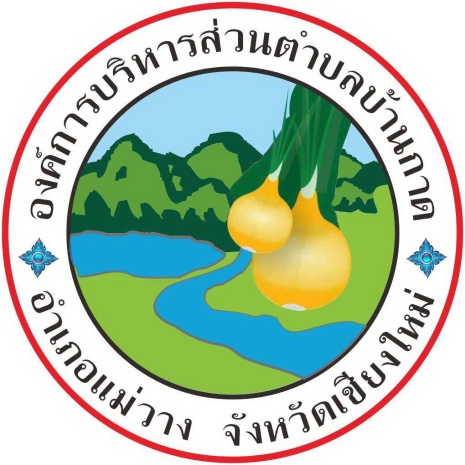 .คณะกรรมการสนับสนุนการจัดทำแผนพัฒนาองค์การบริหารส่วนตำบลบ้านกาด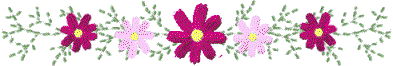                        สำนักปลัดองค์การบริหารส่วนตำบลบ้านกาด                           053-928096-8, 053-928125-6คำนำตามระเบียบกระทรวงมหาดไทย    ว่าด้วยการจัดทำและประสานแผนพัฒนาขององค์กรปกครองส่วนท้องถิ่น พ.ศ.2548 ระเบียบกระทรวงมหาดไทย ว่าด้วยการจัดทำแผนขององค์กรปกครองส่วนท้องถิ่น (ฉบับที่ ๒) พ.ศ. ๒๕๕๙  และระเบียบกระทรวงมหาดไทย ว่าด้วยการจัดทำแผนขององค์กรปกครองส่วนท้องถิ่น (ฉบับที่ 3) พ.ศ. ๒๕61  กำหนดให้องค์กรปกครองส่วนท้องถิ่นทุกแห่งทั่วประเทศจัดทำแผนยุทธศาสตร์การพัฒนา และแผนพัฒนาท้องถิ่นสี่ปีขององค์กรปกครองส่วนท้องถิ่น   โดยให้สอดคล้องกับยุทธศาสตร์การพัฒนาประเทศ  ยุทธศาสตร์การพัฒนาจังหวัด  กรอบยุทธศาสตร์และแนวทางการพัฒนาขององค์กรปกครองส่วนท้องถิ่นในเขตจังหวัด และนโยบายของผู้บริหารท้องถิ่น  เพื่อเป็นแนวทางในการบริหารงานขององค์กรปกครองส่วนท้องถิ่น   และสนองความต้องการของประชาชนในท้องถิ่นอย่างทั่วถึง		การจัดทำแผนพัฒนาท้องถิ่น มีขั้นตอนในการจัดทำเป็นลำดับขั้นตอนโดยใช้วิธีการระดมความคิดเห็นและเน้นการมีส่วนร่วมของประชาชนเป็นหลัก อีกทั้งการกำหนดกรอบวิสัยทัศน์ของผู้นำองค์กรปกครองส่วนท้องถิ่น การกำหนดแนวทางเป้าหมาย รวมไปถึงการจัดทำแผนงาน/โครงการที่จะต้องดำเนินการในแต่ละปีเพื่อนำไปสู่การปฏิบัติและพัฒนาท้องถิ่นอย่างมีประสิทธิภาพในทุกๆ ด้าน		องค์การบริหารส่วนตำบลบ้านกาด   อำเภอแม่วาง  จังหวัดเชียงใหม่  เป็นองค์กรปกครองส่วนท้องถิ่นอีกรูปแบบหนึ่ง ที่ถูกกำหนดให้มีการดำเนินการจัดทำแผนพัฒนาท้องถิ่นสี่ปี ขึ้น ซึ่งคณะกรรมการสนับสนุนการจัดทำแผนพัฒนาองค์การบริหารส่วนตำบลได้ใช้รูปแบบการดำเนินการดังกล่าวมาจัดทำแผนพัฒนาท้องถิ่นสี่ปี โดยยึดหลักการพึ่งพาตนเองของท้องถิ่น  การดำรงชีพอย่างพอเพียง  และการมีส่วนร่วมของประชาชนในท้องถิ่นทุกรูปแบบ   เพื่อให้กิจกรรมดังกล่าวได้บรรลุถึงวัตถุประสงค์และเป้าหมายเพื่อการพัฒนาท้องถิ่นให้เจริญก้าวหน้าต่อไป                          คณะกรรมการสนับสนุนการจัดทำแผนพัฒนาองค์การบริหารส่วนตำบลบ้านกาด                                                          สำนักงานปลัดองค์การบริหารส่วนตำบลบ้านกาด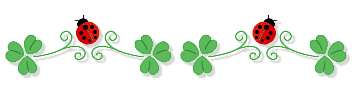 สารบัญเรื่อง                                                                                                       หน้าส่วนที่  1	สภาพทั่วไปและข้อมูลพื้นฐาน						  1ส่วนที่  2	ยุทธศาสตร์การพัฒนาองค์กรปกครองส่วนท้องถิ่น                                     8ส่วนที่  3 	การนำแผนพัฒนาท้องถิ่นสี่ปีไปสู่การปฎิบัติ                                           26บัญชีโครงการพัฒนาท้องถิ่น     			                      27ส่วนที่  4          การติดตามและประเมินผล					           88ส่วนที่ 1สภาพทั่วไปและข้อมูลพื้นฐาน1.   ด้านกายภาพ1.1 ที่ตั้งของหน่วยงานหรือชุมชนหรือตำบล	        องค์การบริหารส่วนตำบลบ้านกาด ตั้งอยู่ห่างจากที่ว่าการอำเภอแม่วาง ประมาณ 4  กิโลเมตร  อยู่ในเขตการปกครองของอำเภอแม่วาง  จังหวัดเชียงใหม่  ซึ่งยกฐานะจากสภาตำบลบ้านกาด  ขึ้นเป็นองค์การบริหารส่วนตำบลบ้านกาด เดิมตั้งอยู่หมู่ที่ 5 ตำบลบ้านกาด ปัจจุบันได้ย้ายที่ทำการมาตั้ง ณ บ้านปง หมู่ที่ 9 ถนนบ้านกาด- แม่วิน ตำบลบ้านกาด อำเภอแม่วาง จังหวัดเชียงใหม่ โดยมีอาณาเขตติดต่อกับองค์กรปกครองท้องถิ่นข้างเคียงดังนี้		ทิศเหนือ	ติดต่อกับองค์การบริหารส่วนตำบลดอนเปา		ทิศใต้	ติดต่อกับ	องค์การบริหารส่วนตำบลทุ่งปี้		ทิศตะวันออก	ติดต่อกับ	เทศบาลตำบลแม่วาง และองค์การบริหารส่วนตำบลทุ่งสะโตก		ทิศตะวันตก	ติดต่อกับ	องค์การบริหารส่วนตำบลแม่วิน	     องค์การบริหารส่วนตำบลบ้านกาด    มีพื้นที่   26   ตารางกิโลเมตร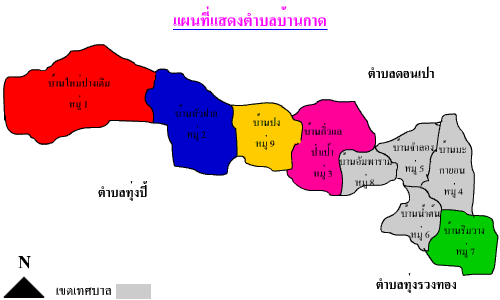 	  1.2  ลักษณะภูมิประเทศส่วนใหญ่เป็นที่ราบ ขณะที่มีพื้นที่บางส่วน (ประมาณร้อยละ 30 ของพื้นที่ตำบล) ซึ่งอยู่ทางทิศตะวันตกของตำบล มีลักษณะเป็นพื้นที่เขาสูง โดยมีภูเขาที่สำคัญ ได้แก่ ดอยหนอก สำหรับลำน้ำที่สำคัญ ได้แก่ ลำเหมืองขุนคง ซึ่งมีต้นกำเนิดมาจากดอยหนอก มีทิศทางการไหลจากทิศตะวันตกมาสู่ทิศตะวันออก1.3 ลักษณะภูมิอากาศ		   แบบมรสุม 3 ฤดู คือฤดูร้อนอุณหภูมิเฉลี่ย 40 องศา ฤดูฝน อุณหภูมิเฉลี่ย 23 องศา ฤดูหนาวอุณหภูมิเฉลี่ย 10 องศา  	   1.4 ลักษณะของดิน                              มีลักษณะ พื้นที่ด้านตะวันตกเป็นเขาสูงชัน ของกลุ่มหินยุดไซลูเรียน-ดีโวเนียน-คาร์บอนิเฟอรัส ประกอบด้วย หินเชิร์ต สีน้ำตาล เทาดำ แทรกสลับหินทรายและหินดินดาน ในบางแห่งมีหินปูนเกิดเป็นเลนส์ร่วมอยู่ด้วย โผล่ให้เห็นตามขอบแนวเขตตำบลบ้านกาด มีรอยแตกอยู่ในแนวตะวันตกเฉียงเหนือ-ตะวันออกเฉียงใต้เป็นส่วนใหญ่ พื้นที่ราบตำบลบ้านกาดเป็นชั้นตะกอนยังไม่แข็งตัวจะเป็นตะกอนกรวดร่วน ตะกอนทรายหยาบ และทรายแป้ง สีน้ำตาล และถัดออกไปด้านตะวันออกสุดจะเป็นพื้นที่ค่อนข้างราบ เป็นตะกอนที่ราบน้ำท่วมถึง ซึ่งเป็นที่ตั้งของหมู่บ้านต่างๆ เป็นพื้นที่เพาะปลูก พืชไร่ และนาข้าว2.ด้านการเมือง/การปกครอง	2.1 เขตการปกครองแบ่งเป็น  9  หมู่บ้าน โดยมีรายชื่อหมู่บ้านดังต่อไปนี้	1.บ้านใหม่ปางเติม	หมู่ที่ 1	2.บ้านหัวฝาย		หมู่ที่ 2	3.บ้านกิ่วแลป่าเป้า	หมู่ที่ 3	4.บ้านมะกายอน		หมู่ที่ 4	5.บ้านกาด		หมู่ที่ 5	6.บ้านน้ำต้น		หมู่ที่ 6	7.บ้านริมวาง		หมู่ที่ 7	8.บ้านอัมพาราม		หมู่ที่ 8	9.บ้านปง		หมู่ที่ 9มีหน่วยงานราชการและสถานที่ทางศาสนา ที่ตั้งอยู่ในพื้นที่ ดังนี้1. โรงพยาบาล					จำนวน		1   แห่ง2. สถานีตำรวจ					จำนวน		1   แห่ง3. วัด						จำนวน		2   แห่ง4. สำนักงานพัฒนาชุมชนอำเภอ			จำนวน		1  แห่ง5. สำนักงานเกษตรอำเภอ			จำนวน		1  แห่ง6. สำนักงานสาธารณสุขอำเภอ			จำนวน		1  แห่ง7. สำนักงานปศุสัตว์อำเภอ			จำนวน		1  แห่ง	2.2 การเลือกตั้ง การเลือกตั้งสมาชิกสภาองค์การบริหารส่วนตำบล  แบ่งออกเป็น  11  หน่วยเลือกตั้ง แบ่งได้ดังนี้หน่วยเลือกตั้งที่ 1	บ้านใหม่ปางเติม  หมู่ที่ 1	หน่วยเลือกตั้งที่ 2	บ้านหัวฝาย  หมู่ที่ 2	หน่วยเลือกตั้งที่ 3	บ้านกิ่วแลป่าเป้า  หมู่ที่ 3	หน่วยเลือกตั้งที่ 4	บ้านมะกายอน หมู่ที่ 4	หน่วยเลือกตั้งที่ 5	บ้านกาด หมู่ที่ 5	หน่วยเลือกตั้งที่ 6	บ้านน้ำต้น หมู่ที่ 6	หน่วยเลือกตั้งที่ 7	บ้านริมวาง หมู่ที่ 7	หน่วยเลือกตั้งที่ 8	บ้านอัมพาราม หมู่ที่ 8	หน่วยเลือกตั้งที่ 9	บ้านปง หมู่ที่ 93.ประชากร	3.1 ข้อมูลเกี่ยวกับจำนวนประชากร                  เขตองค์การบริหารส่วนตำบลบ้านกาด  มีประชากร  จำนวนทั้งสิ้น  2,559  คน  แยกเป็นชาย 1,270 คน  และเป็นหญิง  1,289  คน  คิดเป็นความหนาแน่นเฉลี่ย  100  คน/ตารางกิโลเมตร  (ข้อมูล  สำนักบริหารการทะเบียน  กรมการปกครอง  ณ   มิถุนายน  ปี 2562)    และมีจำนวนครัวเรือนทั้งหมด 775 ครัวเรือน (ข้อมูล ความจำเป็นพื้นฐานระดับตำบล พ.ศ. 2562)   		ตารางแสดงจำนวนประชากรและครัวเรือน  แยกเป็นรายหมู่บ้าน3.2 ช่วงอายุและจำนวนประชากร4. สภาพทางสังคม	4.1 การศึกษา                 - โรงเรียนประถมศึกษา		1 แห่ง		    โรงเรียนบ้านใหม่ปางเติม	4.2 สาธารณสุข	       - โรงพยาบาลของรัฐขนาด   30  เตียง  1  แห่ง	4.3 อาชญากรรม	      ในพื้นที่จะไม่ค่อยมีเหตุอาชญากรรม	4.4 ยาเสพติด	      ในพื้นที่มีแหล่งยาเสพติดในพื้นที่อยู่บ้างเล็กน้อย	4.5 การสังคมสงเคราะห์	    ในพื้นที่จะมีการให้ความช่วยเหลือเกี่ยวกับการสังคมสงเคราะห์โดยองค์กรปกครองส่วนท้องถิ่นให้การสนับสนุนช่วยเหลือ และขอความช่วยเหลือจากหน่วยงานราชการที่เกี่ยวข้องให้ความช่วยเหลือแก่ประชาชนในพื้นที่ และมีการจัดตั้งกองทุนสวัสดิการชุมชนตำบลบ้านกาด ให้ความช่วยเหลือแก่ผู้พิการ  ผู้สูงอายุ  ผู้ด้อยโอกาสในพื้นที่ตำบลบ้านกาด5. ระบบบริการพื้นฐาน	5.1 การคมนาคมขนส่ง                - รถยนต์ ทางหลวงแผ่นดินหมายเลข 1013		   ในเขตพื้นที่องค์การบริหารส่วนตำบลบ้านกาด   การคมนาคมติดต่อกันระหว่างหมู่บ้านตามถนนสายหลักของทุกหมู่บ้าน ส่วนใหญ่เป็นถนนคอนกรีตเสริมเหล็กและลาดยาง แต่ยังมีถนนบางส่วนที่เป็นเขตติดต่อกันระหว่างหมู่บ้านและซอยในหมู่บ้านบางซอยที่ยังเป็นถนนดินลูกรัง 	5.2 การไฟฟ้า                  พื้นที่ในเขตองค์การบริหารส่วนตำบลบ้านกาด มีไฟฟ้าใช้คิดเป็นร้อยละ 95 แต่ยังมีพื้นที่ในส่วนที่เป็นพื้นที่การเกษตรที่การขยายเขตไฟฟ้ายังเข้าไปไม่ถึง	5.3 การประปา                  ประปาส่วนใหญ่ในพื้นที่จะมีเกือบทุกหมู่บ้าน เป็นประปาบาดาลขนาดใหญ่เกือบทุกหมู่บ้าน  ประชาชนได้รับการอุปโภค – บริโภค อย่าง	5.4 โทรศัพท์	    ในพื้นที่จะมีสถานีโทรศัพท์ครบทุกเครือข่าย ทั้งเครือข่ายมือถือ  โทรศัพท์บ้าน และระบบอินเตอร์เน็ต  	5.6 ไปรษณีย์หรือการสื่อสารหรือการขนส่ง และวัสดุ ครุภัณฑ์	        ไปรษณีย์ 1 แห่ง6. ระบบเศรษฐกิจ	6.1 การเกษตร               พื้นที่ทำการเกษตรของตำบลบ้านกาด มีประมาณ 16,250 ไร่ ส่วนใหญ่เป็นพื้นที่ปลูกหอมหัวใหญ่   ข้าว  ข้าวโพด    ผลผลิตพืชเศรษฐกิจที่สำคัญของตำบลบ้านกาด คือ หอมหัวใหญ่   ข้าว  ข้าวโพด  	  - ความแปรปรวนของสภาพอากาศทำให้เกิดภาวะฝนมาล่าช้าและฝนทิ้งช่วง ส่งผลต่อปริมาณน้ำในแหล่งกักเก็บน้ำอยู่ในเกณฑ์ต่ำ ไม่เพียงพอต่อการทำการเกษตร	  - การชะลอตัวทางเศรษฐกิจโลกส่งผลกระทบต่อเศรษฐกิจในประเทศไทยทั้งด้านการส่งออกสินค้าเกษตรไปยังประเทศคู่ค้า	6.2 การประมง                 -	6.3 การปศุสัตว์                 สำนักงานปศุสัตว์  จำนวน 1 แห่ง	6.4 การบริการ	    - สหกรณ์หอมหัวใหญ่	   - สหกรณ์โคนม	   - ธนาคารประชารัฐ	   - ร้านค้าชุมชนประชารัฐ	   - บริการนวดแผนไทย	   - ปั๊มน้ำมัน        6.5 การท่องเที่ยว	       - วัดพระธาตุเชียงลม  หมู่ที่ 2                 - ศูนย์เรียนรู้เศรษฐกิจชุมชนเชิงคุณธรรมตำบลบ้านกาด	6.6 อุตสาหกรรม                 ในพื้นที่ส่วนใหญ่จะเป็นอุตสาหกรรมประเภทเกษตรกรรม  อุตสาหกรรมการขายปลีก  อุตสาหกรรมประเภทการก่อสร้าง  อุตสาหกรรมกิจการห้องพัก  รีสอร์ท  เป็นต้น	6.7 การพาณิชย์และกลุ่มอาชีพ    ในพื้นที่ตำบลบ้านกาดมีร้านค้าอยู่เป็นจำนวนมากที่จดทะเบียนพาณิชย์เพื่อทำกิจการ  และมีเพิ่มขึ้นทุกปี ประเภทธุรกิจที่จดทะเบียนสูงสุด คือ ร้านขายของชำ  ร้านขายปุ๋ย ขายเคมีทางการเกษตร  เป็นต้น  มีรีสอร์ท  หรือห้องพักไว้คอยบริการประชาชนที่มาท่องเที่ยว อยู่จำนวน  1  แห่ง  	6.8 แรงงาน    ตำบลบ้านกาดส่วนใหญ่จะเป็นแรงงานเกษตร  โดยส่วนมากจะมีเป็นแรงงานที่รับจ้างเป็นรายวัน  จะมีแรงงานที่ทำงานประจำประมาณ  40 %  7. ศาสนา ประเพณี วัฒนธรรม	7.1 การนับถือศาสนา	       ประชาชนในพื้นที่ส่วนใหญ่จะนับถือศาสนาพุทธเป็นส่วนใหญ่	7.2 ประเพณีและงานประจำปี	     	- ประเพณีแห่ไม้ค้ำโพธิ์		- ประเพณีแห่เทียนเข้าพรรษา		- ประเพณีรดน้ำดำหัวผู้สูงอายุ		- ประเพณียี่เป็ง		- ประเพณีสงกรานต์		- ประเพณีสลากภัตร		  และจะมีงานประจำปีในพื้นที่ดังนี้		- งานสรงน้ำพระธาตุ	7.3 ภูมิปัญญาท้องถิ่น ภาษาถิ่น	     ในพื้นที่ตำบลบ้านกาด จะมีภูมิปัญญาท้องถิ่น ดังนี้		- ศูนย์เรียนรู้ (อุ๊ยสอนหลาน)               ประชาชนส่วนใหญ่จะพูดภาษาท้องถิ่นพื้นเมือง	7.4 สินค้าพื้นเมืองและของที่ระลึก		  -8. ทรัพยากรธรรมชาติ	8.1 น้ำ                 พื้นที่ในอำเภอแม่วางมีปริมาณน้ำจากการกักเก็บน้ำจากแหล่งน้ำธรรมชาติ ซึ่งสามารถนำไปใช้ประโยชน์ด้านต่างๆ ได้ ทั้งนี้น้ำจากแหล่งน้ำธรรมชาติส่วนใหญ่จะนำไปใช้ประโยชน์ในการเพาะปลูกเป็นหลัก รองลงมาเป็นการนำไปใช้เพื่อการเลี้ยงสัตว์ การประมง และน้ำสำหรับอุปโภคบริโภค ส่วนอุตสาหกรรมในครัวเรือนนั้น มีการนำไปใช้ประโยชน์น้อย	8.2 ป่าไม้   อุทยานแห่งชาติแม่วาง
   อุทยานแห่งชาติออบขาน
   อุทยานแห่งชาติอินทนนท์	8.3 ภูเขา                 เขตพื้นที่ตำบลบ้านกาด จะเป็นภูเขาสลับพื้นราบ ส่วนใหญ่ประชาชนจะใช้ทำการเกษตรและเลี้ยงสัตว์	8.4 ทรัพยากรธรรมชาติที่สำคัญขององค์กรปกครองส่วนท้องถิ่น เป็นทรัพยากรที่ควรจะรักษาไว้  โดยเฉพาะ ป่าไม้  และแหล่งน้ำต่าง ๆส่วนที่ 2 ยุทธศาสตร์การพัฒนาองค์กรปกครองส่วนท้องถิ่น1.ความสัมพันธ์ระหว่างแผนพัฒนาระดับมหภาค1.1 แผนยุทธศาสตร์ชาติ 20 ปี 	ยุทธศาสตร์ชาติ  ในการที่จะบรรลุวิสัยทัศน์และทำให้ประเทศไทยพัฒนาไปสู่อนาคตที่พึงประสงค์นั้น จำเป็นจะต้องมีการวางแผนและกำหนดยุทธศาสตร์การพัฒนาในระยะยาว และกำหนดแนวทางการพัฒนาของทุกภาคส่วนให้ขับเคลื่อนไปในทิศทางเดียวกัน ดังนั้น จึงจำเป็นจะต้องกำหนดยุทธศาสตร์ชาติในระยะยาว เพื่อถ่ายทอดแนวทางการพัฒนาสู่การปฏิบัติในแต่ละช่วงเวลาอย่างต่อเนื่องและมีการบูรณาการ และสร้างความเข้าใจถึงอนาคตของประเทศไทยร่วมกัน และเกิดการรวมพลังของทุกภาคส่วนในสังคมทั้งประชาชน  เอกชน  ประชาสังคมในการขับเคลื่อนการพัฒนาเพื่อการสร้างและรักษาไว้ซึ่งผลประโยชน์แห่งชาติและบรรลุวิสัยทัศน์ “ประเทศไทยมีความมั่นคง  มั่งคั่ง  ยั่งยืน  เป็นประเทศพัฒนาแล้ว  ด้วยการพัฒนาตามหลักปรัชญาของเศรษฐกิจพอเพียง”  หรือคติพจน์ประจำชาติ  “มั่นคง  มั่งคั่ง  ยั่งยืน”  เพื่อให้ประเทศมีขีดความสามารถในการแข่งขัน  มีรายได้สูงอยู่ในกลุ่มประเทศพัฒนาแล้ว  คนไทยมีความสุข  อยู่ดี  กินดี  สังคมมีความมั่นคงเสมอภาคและเป็นธรรม ซึ่งยุทธศาสตร์ชาติที่จะใช้เป็นกรองแนวทางการพัฒนาในระยะ 20 ปี ต่อจากนี้ไป จะประกอบด้วย 6 ยุทธศาสตร์ ได้แก่  (1) ยุทธศาสตร์ด้านความมั่นคง  (2) ยุทธศาสตร์ด้านการสร้างความสามารถในการแข่งขัน (3) ยุทธศาสตร์การพัฒนาและเสริมสร้างศักยภาพคน (4) ยุทธศาสตร์ด้านการสร้างโอกาสความเสมอภาคและเท่าเทียมกันทางสังคม (5) ยุทธศาสตร์ด้านการสร้างการเติบโตบนคุณภาพชีวิตที่เป็นมิตรกับสิ่งแวดล้อม และ (6) ยุทธศาสตร์ด้านการปรับสมดุลและพัฒนาระบบการบริหารจัดการภาครัฐ โดยมีสาระสำคัญของแต่ละยุทธศาสตร์ สรุปได้  ดังนี้		1. ยุทธศาสตร์ด้านความมั่นคง  			1.1 เสริมสร้างความมั่นคงของสถาบันหลักและการปกครองระบอบประชาธิปไตยอันมีพระมหากษัตริย์ทรงเป็นประมุข			1.2 ปฏิรูปกลไกการบริหารประเทศและพัฒนาความมั่นคงทางการเมือง ขจัดคอร์รัปชั่น สร้างความเชื่อมั่นในกระบวนการยุติธรรม			1.3 การรักษาความมั่นคงภายในและความสงบเรียบร้อยภายในตลอดจนการบริหารจัดการความมั่นคงชายแดนและชายฝั่งทะเล			1.4 การพัฒนาระบบ กลไก มาตรการและความร่วมมือระหว่างประเทศทุกระดับ และรักษาดุลยภาพความสัมพันธ์กับประเทศมหาอำนาจ เพื่อป้องกันและแก้ไขปัญหาความมั่นคงรูปแบบใหม่			1.5 การพัฒนาเสริมสร้างศักยภาพการผนึกกำลังป้องกันประเทศ การรักษาความสงบเรียบร้อยภายในประเทศ สร้างความร่วมมือกับประเทศเพื่อนบ้านและมิตรประเทศ			1.6 การพัฒนาระบบการเตรียมพร้อมแห่งชาติและระบบบริหารจัดการภัยพิบัติ รักษาความมั่นคงของฐานทรัพยากรธรรมชาติสิ่งแวดล้อม			1.7 การปรับกระบวนการทำงานของกลไกที่เกี่ยวข้องจากแนวดิ่งสู่แนวระนาบมากขึ้น		2. ยุทธศาสตร์ด้านการสร้างความสามารถในการแข่งขัน			2.1 การพัฒนาสมรรถนะทางเศรษฐกิจ  ส่งเสริมการค้า  การลงทุน  พัฒนาสู่ชาติการค้า			2.2 การพัฒนาภาคการผลิตและบริการ เสริมสร้างฐานการผลิตเข้มแข็งยั่งยืน และส่งเสริมการเกษตรรายย่อยสู่เกษตรยั่งยืนเป็นมิตรกับสิ่งแวดล้อม			2.3 การพัฒนาผู้ประกอบการและเศรษฐกิจชุมชน พัฒนาทักษะ ผู้ประกอบการ ยกระดับผลิตภาพแรงงานและพัฒนา SMEs สู่สากล			2.4 การพัฒนาพื้นที่เศรษฐกิจพิเศษและเมือง พัฒนาเขตเศรษฐกิจพิเศษ ชายแดน  และพัฒนาระบบเมืองศูนย์กลางความเจริญ			2.5 การลงทุนพัฒนาโครงสร้างพื้นฐาน ด้านการขนส่ง ความมั่นคงและพลังงาน ระบบเทคโนโลยีสารสนเทศ และการวิจัยและพัฒนา			2.6 การเชื่อมโยงกับภูมิภาคและเศรษฐกิจโลก  สร้างความเป็นหุ้นส่วนการพัฒนากับนานาประเทศ  ส่งเสริมให้ไทยเป็นฐานของการประกอบธุรกิจ ฯลฯ		3. ยุทธศาสตร์ด้านการพัฒนาและเสริมสร้างศักยภาพคน			3.1 พัฒนาศักยภาพคนตลอดช่วงชีวิต			3.2 การยกระดับการศึกษาและการเรียนรู้ให้มีคุณภาพเท่าเทียมและทั่วถึง			3.3 ปลูกฝังระเบียบวินัย  คุณธรรม  จริยธรรม ค่านิยมที่พึงประสงค์			3.4 การสร้างเสริมให้คนมีสุขภาวะที่ดี			3.5 การสร้างความอยู่ดีมีสุขของครอบครัวไทย		4. ยุทธศาสตร์ด้านการสร้างโอกาสความเสมอภาคและเท่าเทียมกันทางสังคม			4.1 สร้างความมั่นคงและการลดความเหลื่อมล้ำทางเศรษฐกิจและสังคม			4.2 พัฒนาระบบบริการและระบบบริหารจัดการสุขภาพ			4.3 มีสภาพแวดล้อมและนวัตกรรมที่เอื้อต่อการดำรงชีวิตในสังคมสูงวัย			4.4 สร้างความเข้มแข็งของสถาบันทางสังคม ทุนทางวัฒนธรรมและความเข้มแข็งของชุมชน			4.5 พัฒนาการสื่อสารมวลชนให้เป็นกลไกในการสนับสนุนการพัฒนา		5. ยุทธศาสตร์ด้านการสร้างการเติบโตบนคุณภาพชีวิตที่เป็นมิตรกับสิ่งแวดล้อม			5.1 จัดระบบอนุรักษ์ ฟื้นฟูและป้องกันการทำลายทรัพยากรธรรมชาติ			5.2 วางระบบบริหารจัดการน้ำให้มีประสิทธิภาพทั้ง 25 ลุ่มน้ำ เน้นการปรับระบบการบริหารจัดการอุทกภัยอย่างบูรณาการ			5.3 การพัฒนาและใช้พลังงานที่เป็นมิตรกับสิ่งแวดล้อม			5.4 การพัฒนาเมืองอุตสาหกรรมเชิงนิเวศและเมืองที่เป็นมิตรกับสิ่งแวดล้อม			5.5 การร่วมลดปัญหาโลกร้อนและปรับตัวให้พร้อมกับการเปลี่ยนแปลงสภาพภูมิอากาศ			5.6 การใช้เครื่องมือทางเศรษฐศาสตร์และนโยบายการคลังเพื่อสิ่งแวดล้อม		6. ยุทธศาสตร์ด้านการปรับสมดุลและพัฒนาระบบบริหารจัดการภาครัฐ			6.1 การปรับปรุงโครงสร้าง  บทบาท ภารกิจของหน่วยงานภาครัฐ ให้มีขนาดที่เหมาะสม			6.2 การวางระบบบริหารราชการแบบบูรณาการ			6.3 การพัฒนาระบบบริหารจัดการกำลังคนและพัฒนาบุคลากรภาครัฐ			6.4 การต่อต้านการทุจริตและประพฤติมิชอบ			6.5 การปรับปรุงกฎหมายและระเบียบต่าง ๆ			6.6 ให้ทันสมัย เป็นธรรมและเป็นสากล			6.7 พัฒนาระบบการให้บริการประชาชนของหน่วยงานภาครัฐ			6.8 ปรับปรุงการบริหารจัดการรายได้และรายจ่ายของภาครัฐ1.2 แผนพัฒนาเศรษฐกิจและสังคมแห่งชาติ ฉบับที่ 12กรอบหลักการของแผนพัฒนาเศรษฐกิจและสังคมแห่งชาติ ฉบับที่ 12		การพัฒนาประเทศของแผนพัฒนาฯ ฉบับที่ 11 ในระยะที่ผ่านมา ประเทศไทยต้องเผชิญกับการเปลี่ยนแปลงหลากหลายรูปแบบทั้งภายในและภายนอกประเทศ  อาทิ  ความไม่มีเสถียรภาพทางการเมืองในประเทศการเข้าสู่สังคมผู้สูงอายุ ความผันผวนของเศรษฐกิจโลก  กระแสการเปิดเศรษฐกิจเสรี การเปลี่ยนแปลงด้านเทคโนโลยี  การก่อการร้ายข้ามชาติ และภัยพิบัติทางธรรมชาติ ประกอบกับการพัฒนาที่ผ่านมายังคงประสบปัญหาหลาย ๆ ด้านทั้งปัญหาคุณภาพการศึกษา ความเหลื่อมล้ำทางสังคม  ความเสื่อมถอยทางวัฒนธรรม  ผลิตภาพการผลิตต่ำ และความเสื่อมโทรมของทรัพยากรธรรมชาติและสิ่งแวดล้อม ดังนั้น การพัฒนาประเทศในช่วงแผนพัฒนาฯ ฉบับที่ 12 จำเป็นต้องมีการเตรียมความพร้อมเพื่อรับมือต่อบริบทการเปลี่ยนแปลงต่าง ๆ อย่างเหมาะสมมากขึ้น โดยเฉพาะอย่างยิ่งการวางแผนการพัฒนาที่คำนึงถึงการวางรากฐานของประเทศไทยในระยะยาว  ทั้งในด้านความมั่นคง เศรษฐกิจ  สังคม  ทรัพยากรธรรมชาติและสิ่งแวดล้อม และการบริหารจัดการที่ดี		ทั้งนี้ ประเทศไทยในปัจจุบัน อยู่ในห้วงเวลาแห่งการปฏิรูประเทศไปสู่ความ “มั่นคง มั่งคั่ง และยั่งยืน” เพื่อความสุขของคนไทยทุกคน เป็นห้วงเวลาที่ประเทศไทยให้ความสำคัญกับการกำหนดยุทธศาสตร์การพัฒนาประเทศในระยะยาว ซึ่งไม่ได้มองการพัฒนาในระยะใกล้เพียงอย่างเดียว หากแต่มองถึงอนาคตของคนไทยทุกคนในอีก 20 ปีข้างหน้า ดังนั้น  การวางแผนพัฒนาเศรษฐกิจและสังคมแห่งชาติ ทั้งในส่วนของแผนพัฒนาฯ ฉบับที่ 12 และต่อเนื่องไปสู่แผนพัฒนาฉบับต่อ ๆ ไป จึงไม่ใช่แผนที่มุ่งผลสำเร็จของการพัฒนาเฉพาะเพียง 5 ปี ของการประกาศใช้ แต่เป็นการกำหนดยุทธศาสตร์และแนวทางการพัฒนาที่มุ่งต่อยอดผลสัมฤทธิ์ของแผนที่สอดคล้องเชื่อมโยงและรองรับการพัฒนาอย่างต่อเนื่องกันไปตลอด 20 ปี ตามกรอบยุทธศาสตร์ชาติระยะ 20 ปี (พ.ศ. 2560-2579) ซึ่งประกอบด้วย 6 ยุทธศาสตร์ ได้แก่ (1) ยุทธศาสตร์ด้านความมั่นคง (2) ยุทธศาสตร์ด้านการสร้างความมั่นคงในการแข่งขัน (3) ยุทธศาสตร์ด้านการพัฒนาและเสริมสร้างศักยภาพคน (4) ยุทธศาสตร์ด้านการสร้างโอกาสความเสมอภาคและเท่าเทียมกันในสังคม (5) ยุทธศาสตร์ด้านการสร้างการเติบโตบนคุณภาพชีวิตที่เป็นมิตรกับสิ่งแวดล้อม (6) ยุทธศาสตร์ด้านการปรับสมดุลและพัฒนาระบบบริหารจัดการภาครัฐ		สำหรับการพัฒนาประเทศไทยในระยะแผนพัฒนาฯ ฉบับที่ 12 จะมุ่งบรรลุเป้าหมายในระยะ 5 ปี ที่จะส่งผลตอบสนองเป้าหมายการพัฒนาในระยะยาว โดยมีหลักการสำคัญของแผนฯ ประกอบด้วย		1. ยังคงยึดหลัก “ปรัชญาของเศรษฐกิจพอเพียง” อย่างต่อเนื่องจากแผนพัฒนาฯ ฉบับที่ 9-11 เพื่อให้การพัฒนาในทุกมิติเป็นไปอย่างมีบูรณาการบนทางสายกลาง มีความพอประมาณ มีเหตุผล รวมถึงมีระบบภูมิคุ้มกันที่ดี สอดคล้องกับภูมิสังคม การพัฒนาทุกด้าน มีดุลยภาพ ทั้งมิติเศรษฐกิจ สังคม และระบบนิเวศน์ มีความสอดรับ เกื้อกูล และพึ่งพออาศัยซึ่งกันและกัน การพัฒนาในมิติหนึ่งไม่ส่งผลกระทบทางลบอย่างมีนัยสำคัญต่อมิติความมั่งคั่งอย่างทั่วถึงและเป็นธรรม เป็นการเติบโตที่ไม่ทำลายสิ่งแวดล้อม ชุมชน วิถีชีวิต ค่านิยม ประเพณี และวัฒนธรรม เพื่อมุ่งไปสู่ความมั่นคง  มั่งคั่ง  และยั่งยืนของประเทศอย่างแท้จริง		2. คำนึงถึง “การพัฒนาที่ยั่งยืน” โดยใช้ “คนเป็นศูนย์กลางการพัฒนา” มุ่งสร้างคนไทยให้เป็นพลังสำคัญในการสร้างความมั่นคงของชาติ เป็นกลจักรสำคัญในการขับเคลื่อนการพัฒนาเศรษฐกิจ สังคม ทรัพยากรธรรมชาติและสิ่งแวดล้อม และการบริหารจัดการ โดยในมิติสังคม พัฒนาคนทุกช่วงวัยและเตรียมความพร้อมเข้าสู่สังคมผู้สูงอายุอย่างมีคุณภาพ  มุ่งเน้นให้คนมีศักยภาพและการเรียนรู้ มีความคิดสร้างสรรค์ มีความสามารถรอบด้าน และมีโอกาสในการเข้าถึงคุณภาพของการศึกษาอย่างเท่าเทียม ลดความเหลื่อมล้ำในสังคมและยกระดับคุณภาพชีวิตของคนและครอบครัวให้ดีขึ้น ในมิติเศรษฐกิจ พัฒนาคนทั้งด้านคุณภาพและปริมาณเพื่อเพิ่มศักยภาพการแข่งขันทั้งในภาคการผลิตและภาคบริการเพื่อก้าวสู่การหลุดพ้นจากกับดักรายได้ปานกลางสู่รายได้สูง ในมิติด้านทรัพยากรธรรมชาติและสิ่งแวดล้อม มุ่งสร้างคนให้ใช้และอยู่กับสิ่งแวดล้อม อยู่ร่วมกันอย่างเกื้อกูล อนุรักษ์ ฟื้นฟู  ให้ใช้ประโยชน์ทรัพยากรธรรมชาติและสิ่งแวดล้อมอย่างเหมาะสม สร้างและถ่ายทอดองค์ความรู้ด้านการอนุรักษ์ทรัพยากรธรรมชาติและสิ่งแวดล้อมอย่างต่อเนื่อง		3. มุ่งเสริมสร้างกลไกการพัฒนาประเทศ เพื่อสร้างพลังการขับเคลื่อนยุทธศาสตร์ต่าง ๆ อย่างมีประสิทธิภาพ ทั้งกลไกที่เป็นกฎหมายและกฎ ระเบียบต่าง ๆ โดยต้องปรับปรุงให้เอื้อต่อการขับเคลื่อนการพัฒนาในทุกระดับ มีความเหมาะสมและสอดคล้องกับสถานการณ์ ลดความซ้ำซ้อน หรือเป็นอุปสรรคต่อการหนุนเสริมการปฏิรูปประเทศในด้านต่าง ๆ ควบคู่กับการพัฒนากลไกการทำงานในรูปแบบของคณะกรรมการหรือหน่วยงานที่รับผิดชอบการขับเคลื่อนยุทธศาสตร์หรือประเด็นการพัฒนาเฉพาะในแผนฯ ทั้งในระดับประเทศและระดับพื้นที่ให้ดำเนินงานได้อย่างมีประสิทธิภาพเพิ่มบทบาทของกลไกภาคองค์ความรู้ เทคโนโลยี  นวัตกรรม และความคิดสร้างสรรค์ให้เป็นเครื่องมือหลักในการขับเคลื่อนการพัฒนาในทุกภาคส่วน		กล่าวโดยสรุป หลักการพัฒนาประเทศในแผนพัฒนาฯ ฉบับที่ 12 (พ.ศ.2560-2565)จะมุ่งเน้นการพัฒนาที่น้อมนำหลักปรัชญาของเศรษฐกิจพอเพียงมาเป็นหลักปรัชญาพื้นฐานในการกำกับทิศทางการพัฒนาประเทศให้เติบโตอย่างมีดุลยภาพ คำนึงถึงการวางรากฐานการพัฒนาในระยะยาว คนในชาติจะต้องได้รับการพัฒนาให้เป็นคนดี คนเก่ง  มีคุณธรรม  จริยธรรม ความเพียร  และมีจิตสำนึกคำนึงถึงผลประโยชน์ของชาติเป็นสำคัญ รวมถึงให้ความสำคัญกับพัฒนากลไกสำคัญในการขับเคลื่อนแผนฯ ทั้งการปรับปรุงกฎหมายและกฎระเบียบ กลไกการทำงานที่มีหน้าที่ผลักดันประเด็นการพัฒนาสำคัญต่าง ๆ และกลไกที่เกี่ยวข้องกับการใช้องค์ความรู้ เพื่อให้ประเทศก้าวไปสู่สังคมที่ “มั่นคง  มั่งคง และยั่งยืน” ได้ในอนาคตวัตถุประสงค์และเป้าหมายในภาพรวม		แผนพัฒนาฯ ฉบับที่ 12 เป็นแผนพัฒนาประเทศในระยะ 5 ปี (พ.ศ. 2560 – 2565) ซึ่งเป็นการเปลี่ยนแปลงยุทธศาสตร์ชาติระยะ 20 ปี (พ.ศ.2560-2579) สู่การปฏิบัติอย่างเป็นรูปธรรม ดังนั้น ทิศทางการพัฒนาของแผนพัฒนาฯ ฉบับที่ 12 จึงมุ่งบรรลุวิสัยทัศน์ของกรอบยุทธศาสตร์ชาติระยะ 20 ปี เพื่อเตรียมความพร้อมและวางรากฐานในการยกระดับประเทศไทยให้เป็นประเทศที่พัฒนาแล้ว มีความมั่นคง มั่งคั่ง ยั่งยืน ด้วยการพัฒนาตามปรัชญาของเศรษฐกิจพอเพียง จากการประเมินสถานะของประเทศในด้านต่าง ๆ ภายใต้บริบทการเปลี่ยนแปลง การพัฒนาประเทศในระยะแผนพัฒนาฯ ฉบับที่ 12 จึงกำหนดวัตถุประสงค์และเป้าหมายรวมของการพัฒนาได้ ดังนี้		1.วัตถุประสงค์			1.1 เพื่อให้คนไทยทุกช่วงวัยมีทักษะความรู้ความสามารถและพัฒนาตนเองได้ต่อเนื่องตลอดชีวิตมีสุขภาวะที่ดี  มีครอบครัวที่อบอุ่น  มีคุณธรรมและค่านิยมที่ดี มีรายได้เพียงพอต่อการดำรงชีวิต มีความมั่นคงทางเศรษฐกิจและสังคม ได้รับการคุ้มครองสิทธิขั้นพื้นฐาน และมีความเป็นธรรมในการเข้าถึงทรัพยากรและบริการทางสังคม ตลอดจนสามารถดำรงชีวิตอย่างมีความสุข ในสังคมสูงวัย			1.2 เพื่อให้ระบบเศรษฐกิจมีโครงสร้างที่เข้มแข็ง มีเสถียรภาพ แข่งขันได้ ยั่งยืน มีความมั่นคงทางพลังงาน  มีการกระจายความเจริญสู่ภูมิภาค  มีโครงสร้างพื้นฐานที่มีคุณภาพและครอบคลุม มีระบบโลจิสติกส์ที่ได้มาตรฐานสากล  รวมทั้งมีการสร้างมูลค่าเพิ่มและยกระดับความเจริญในภาคส่วนต่าง ๆ ด้วยการใช้วิทยาศาสตร์ เทคโนโลยี และนวัตกรรม			1.3 เพื่อรักษาทุนธรรมชาติและคุณภาพสิ่งแวดล้อมสู่ความสมดุลของระบบนิเวศและสนับสนุนการเติบโตที่เป็นมิตรกับสิ่งแวดล้อม			1.4 เพื่อสร้างความมั่นคงภายในประเทศ ป้องกันและลดผลกระทบจากภัยคุกคามข้ามชาติ รวมทั้งให้ประเทศไทยมีส่วนสำคัญของความร่วมมือในการพัฒนาภายใต้กรอบต่าง ๆ ในระดับอนุภูมิภาค ภูมิภาคและโลก			1.5 เพื่อให้การทำงานเชิงบูรณาการในลักษณะเชื่อมโยระหว่างหน่วยงานที่ยึดหน้าที่และพื้นที่รวมทั้งมีการกระจายอำนาจสู่ท้องถิ่นมากขึ้น  ทำให้ภาครัฐมีประสิทธิภาพสูงขึ้น สามารถให้บริการประชาชนได้อย่างมีคุณภาพ ทั่วถึง ตรวจสอบได้ และปราศจากคอรัปชั่น		2. เป้าหมายรวม 		เพื่อให้เป็นไปตามวัตถุประสงค์ดังกล่าว ได้กำหนดเป้าหมายร่วมการพัฒนาของแผนพัฒนาฯ ฉบับที่ 12 ประกอบด้วย		2.1 คนไทยมีคุณลักษณะเป็นคนไทยที่สมบูรณ์ สามารถเรียนรู้ได้ด้วยตนเอง มีความเป็นพลเมืองตื่นรู้ ทำประโยชน์ต่อส่วนรวม  เป็นนวัตกรรมสร้างสรรค์ทางสังคม มีความสุขทั้งมิติทางกาย  ใจ  สังคม  และจิตวิญญาณ มีวิถีชีวิตที่พอเพียง  มีความเป็นไทย และมีความสามารถเชิงการแข่งขันในเวทีโลกได้อย่างมีศักดิ์ศรี		2.2 ความเหลื่อมล้ำทางด้านรายได้และความยากจนลดลง เศรษฐกิจฐานรากมีความเข้มแข็ง ประชาชนทุกคนมีโอกาสเข้าถึงทรัพยากร การประกอบอาชีพ และบริการทางสังคมที่มีคุณภาพอย่างทั่วถึงและเป็นธรรม		2.3 ระบบเศรษฐกิจมีความเข้มแข็งและแข่งขันได้ โครงสร้างเศรษฐกิจปรับสู่เศรษฐกิจฐานบริการและดิจิทัล เน้นอุปสงค์นำการผลิต มีผู้ประกอบการรุ่นใหม่ และมีผู้ประกอบการขนาดกลางและขนาดเล็กที่เข้มแข็ง สามารถใช้นวัตกรรมและเทคโนโลยีดิจิทัลในการสร้างสรรค์คุณค่าสินค้าและบริการ รวมทั้งมีระบบการผลิตและให้บริการจากฐานรายได้เดิมที่มีมูลค่าเพิ่มสูงขึ้น และมีการลงทุนในการผลิตและบริการฐานความรู้ชั้นสูงใหม่ ๆ ที่เป็นมิตรกับสิ่งแวดล้อมและชุมชน รวมทั้งกระจายฐานการผลิตและการให้บริการสู่ภูมิภาคเพื่อลดความเหลื่อมล้ำ  โดยเศรษฐกิจไทยมีเสถียรภาพและมีอัตราการขยายตัวเฉลี่ยร้อยละ 5 ต่อปี และมีปัจจับสนับสนุน อาทิ ระบบโลจิสติกส์ พลังงาน และการลงทุนวิจัยและพัฒนา ที่เอื้อต่อการขยายตัวของภาคการผลิต		2.4 ทุนทางธรรมชาติและคุณภาพสิ่งแวดล้อมสามารถสนับสนุนการเติบโตที่เป็นมิตรกับสิ่งแวดล้อม มีความมั่นคงทางอาหาร  พลังงาน และน้ำ โดยเพิ่มพื้นที่ป่าไม้ให้ได้ร้อยละ 40 ของพื้นที่ประเทศเพื่อรักษาสมดุลของระบบนิเวศ ลดการปล่อยก๊าซเรือนกระจกในภาคพลังงานและขนส่งไม่น้อยกว่าร้อยละ 7 ภายในปี 2563 เทียบกับการปล่อยในกรณีปกติ มีปริมาณหรือสัดส่วนของขยะมูลฝอยที่ได้รับการจัดการการอย่างถูกหลักสุขาภิบาลเพิ่มขึ้น และรักษาคุณภาพน้ำและคุณภาพอากาศในพื้นที่วิกฤตอยู่ในเกณฑ์มาตรฐาน		2.5 มีความมั่นคงในเอกราชและอธิปไตย สังคมปลอดภัย สามัคคี  สร้างภาพลักษณ์ดี และเพิ่มความเชื่อมั่นของนานาชาติต่อประเทศไทย ความขัดแย้งทางอุดมการณ์และความคิดในสังคมลดลง ปัญหา อาชญากรรมลดลง ปริมาณความสูญเสียจากภัยโจรสลัดและการลักลอบขนส่งสินค้าและค้ามนุษย์ลดลง มีความพร้อมที่ปกป้องประชาชนจากการก่อการร้ายและภัยพิบัติทางธรรมชาติ ประเทศไทยมีส่วนร่วมในการกำหนดบรรทัดฐานระหว่างประเทศ เกิดความเชื่อมโยงการขนส่ง โลจิสติกส์  ห่วงโซ่มูลค่า เป็นหุ้นส่วนการพัฒนาที่สำคัญในอนุภูมิภาค ภูมิภาค และโลก และอัตราการเติบโต ของมูลค่าการลงทุนและการส่งออกของไทยในอนุภูมิภาค ภูมิภาคและอาเซียนสูงขึ้น		2.6 มีระบบบริหารจัดการภาครัฐที่มีประสิทธิภาพ ทันสมัย โปร่งใส ตรวจสอบได้ กระจายอำนาจและมีส่วนร่วมจากประชาชน ต้องลดบทบาทภาครัฐในหารให้ภาคเอกชนดำเนินการแทนได้ดีกว่า ลดปัญหาคอรัปชั่น และการบริหารจัดการขององค์กรปกครองส่วนท้องถิ่นมีอิสระขึ้น โดยอันดับประสิทธิภาพภาครัฐจัดทำโดยสถาบันการจัดกรนานาชาติและความยากง่ายในการประกอบธุรกิจในประเทศดีขึ้น การใช้จ่ายภาครัฐต้องมีประสิทธิภาพสูง และดัชนีภาพลักษณ์คอรัปชั่นดีขึ้น รวมถึงบุคลากรที่มีความรู้ความสามารถและปรับตัวได้ทันกับยุคดิจิทัลเพิ่มขึ้นยุทธศาสตร์การพัฒนาประเทศยุทธศาสตร์การเสริมสร้างและพัฒนาศักยภาพทุนมนุษย์               การพัฒนาศักยภาพคนไทยที่พึงปรารถนา จะต้องพัฒนาให้คนไทยเป็นคนเก่งที่มีทักษะความรู้ความสามารถปรับตัวเท่าทันกับการเปลี่ยนแปลงอย่างรวดเร็วทั้งทางด้านเศรษฐกิจและสังคม และเป็นคนที่มีความสุขโดยมีสุขภาวะและคุณภาพชีวิตที่ดี ตลอดจนเป็นคนดีมีคุณธรรม มีวินัย ยึดถือวัฒนธรรมที่ดีงาม และมีจิตสำนึกที่ดีต่อสังคมส่วนรวม เพื่อเป็นการวางรากบานในการพัฒนาประเทศให้มีความสมดุลและยั่งยืน โดยมีวัตถุประสงค์การพัฒนาที่สำคัญ ดังนี้	     1.1 เพื่อพัฒนาคนไทยให้มีทักษะเพื่อการดำรงชีวิตในศตวรรษที่ 21 ทั้งทักษะการเรียนรู้และนวัตกรรม ทักษะชีวิตและการทำงาน ทักษะการสื่อสารและเทคโนโลยี และมีความสามารถเรียนรู้ด้วยตนเองอย่างต่อเนื่องตลอดชีวิต 	1.2 เพื่อส่งเสริมให้คนไทยมีสุขภาวะและคุณภาพชีวิตที่ดีในสังคมสูงวัย	1.3 เพื่อปรับเปลี่ยนบรรทัดฐานในการดำเนินชีวิตของคนไทยให้เป็นพลเมืองที่ดี     	 2. ยุทธศาสตร์การสร้างความเหลื่อมล้ำในสังคม  		การสร้างความเป็นธรรมลดความเหลื่อมล้ำในสังคมมุ่งเน้นการสร้างโอกาสให้ทุกคนในสังคมไทยสามารถเข้าถึงทรัพยากร แหล่งทุนในการประกอบอาชีพ และเข้าถึงบริการทางสังคมของรัฐอย่างมีคุณภาพ ทั่วถึงและเป็นธรรม ทั้งบริการการศึกษา สุขภาพ สวัสดิการสังคม และกระบวนการยุติธรรม เพื่อพัฒนาศักยภาพของคน ยกระดับรายได้และคุณภาพชีวิตที่ดีขึ้น ซึ่งจะนำไปสู่การมีคุณภาพชีวิตที่ดีและสามารถดำรงชีวิตอยู่ได้อย่างมีศักดิ์ศรี           3. ยุทธศาสตร์การสร้างความเข้มแข็งทางเศรษฐกิจและแข่งขันได้อย่างยั่งยืน		 3.1 สร้างความเข้มแข็งให้เศรษฐกิจขยายตัวอย่างมีเสถียรภาพและยั่งยืน		 3.2 สร้างความเข็งแข็งให้กับเศรษฐกิจรายสาขา	 4. ยุทธศาสตร์การเติบโตที่เป็นมิตรกับสิ่งแวดล้อมเพื่อการพัฒนาอย่างยั่งยืน		 4.1 รักษาทุนธรรมชาติดเพื่อสร้างความสมดุลของระบบนิเวศและการใช้ประโยชน์อย่างยั่งยืน		 4.2 เสริมสร้างความมั่นคงด้านน้ำของประเทศ และส่งเสริมประสิทธิภาพในการบริหารจัดการทรัพยากรน้ำทั้งระบบอย่างยั่งยืน		 4.3 ควบคุม ป้องกัน และลดมลพิษ รวมทั้งฟื้นฟูคุณภาพสิ่งแวดล้อม เพื่อลดผลกรทบต่อสุขภาพของประชาชน		 4.4 พัฒนาขีดความสามารถในการรีบมือกับการเปลี่ยนแปลงสภาพภูมิอากาศ ทั้งด้านการลดก๊าซเรือนกระจกและการปรับตัวเพื่อลดผลกระทบ	  5. ยุทธศาสตร์ความมั่นคง		 5.1 เพื่อแก้ไขปัญหาอุทกภัยคุกคามความมั่นคงภายในไม่ให้ลุกลามเป็นอุปสรรคต่อการพัฒนา		 5.2 เพื่อให้ทุกภาคส่วนมีความพร้อมในการผนึกกำลังรับภัยคุกคามและสามารถบริหารจัดการได้		 5.3 เพื่อให้นโยบายทุกด้าน ทุกมติ สามารถพัฒนาไปในทิศทางเดียวกันอย่างมีประสิทธิภาพ		 5.4 เพื่อใช้ความร่วมมือด้านความมั่งคงกับมิตรประเทศ และเป็นเครื่องมือรักษาผลประโยชน์ของชาติและความสงบสุขของประเทศ		 5.5 เพื่อลดความเสี่ยงจากภัยการก่อการร้ายและโจมตีด้านไซเบอร์		 5.6 เพื่อลดและบรรเทาปัญหาทรัพยากรธรรมชาติ สิ่งแวดล้อมและสาธารณภัยต่างๆ	  6. 	ยุทธศาสตร์การเพิ่มประสิทธิภาพการบริหารจัดการในภาครับและธรรมาภิบาลในสังคมไทย		 6.1 เพื่อให้ภาครัฐมีการบริหารจัดการอย่างมีประสิทธิภาพ ประสิทธิผล โปร่งใส ได้มาตรฐาน		 6.2 เพื่อให้องค์กรปกครองส่วนท้องถิ่นมีการบริหารจัดการอย่างมีประสิทธิภาพ ประสิทธิผล โปร่งใส		 6.3 เพื่อให้ประเทศไทยมีภาพลักษณ์การต่อต้านการทุจริตและประพฤติมิชอบอยู่ระดับแนวหน้า		 6.4 เพื่อให้ประชาชนได้รับการอำนวยความยุติธรรมด้วยความสะดวก รวดเร็ว และเป็นธรรม	   7. ยุทธศาสตร์การพัฒนาโครงสร้างพื้นบานและระบบโลจิสติกส์		 7.1 เพื่อพัฒนาโครงสร้างพื้นฐานให้สามารถเพิ่มขีดความสามารถในการแข่งขันของประเทศ		 7.2 เพื่ออนุรักษ์พลังงานและเพิ่มประสิทธิภาพการใช้พลังงาน สร้างความมั่นคงทางพลังงาน		 7.3 เพื่อเพิ่มประสิทธิภาพการให้บริการด้านโครงสร้างพื้นฐานดิจิทัลอย่างทั่วถึงทั้งประเทศ		 7.4 เพื่อพัฒนาประสิทธิภาพการให้บริการโครงสร้างพื้นฐานด้านน้ำประปาให้ครอบคลุม	   8.	 ยุทธศาสตร์ด้านวิทยาศาสตร์ เทคโนโลยี วิจัย และนวัตกรรม		 มุ่งใช้วิทยาศาสตร์ เทคโนโลยี วิจัย และนวัตกรรม เป็นเครื่องมือสำคัญที่จะช่วยขับเคลื่อนการพัฒนาประเทศในมิติต่างๆ โดยการสร้างมูลค่าเพิ่ม เสริมสร้างสังคมที่มีตรรกะทางความคิด บริหารจัดการทรัพยากรธรรมชาติและสิ่งแวดล้อมสู่ความสมดุล แก้ไขปัญหาและยกระดับความเจริญให้กับภาคส่วนต่างๆ และเสริมสร้างความเข้มแข็งงานวิทยาศาสตร์ เทคโนโลยี วิจัย และนวัตกรรม	   9.	 ยุทธศาสตร์การพัฒนาภาค เมือง และพื้นที่เศรษฐกิจ		 เพื่อกระจายความเจริญสู่ภูมิภาคให้สามารถสร้างโอกาสการประกอบอาชีพและเพิ่มรายได้อย่างทั่วถึง เพื่อพัฒนาเมืองศูนย์กลางของจังหวัดให้เป็นเมืองน่าอยู่และปลอดภัย เพื่อเปิดพื้นที่เศรษฐกิจใหม่ให้เจริญเติบโตอย่างยั่งยืน เพื่อฟื้นฟูฐานเศรษฐกิจหลักให้ขยายตัวอย่างมีสมดุลและได้รับการยอมรับจากชุมชน	  10. ยุทธศาสตร์การต่างประเทศ ประเทศเพื่อนบ้าน และภูมิภาค		เพื่อเพิ่มศักยภาพในการใช้ประโยชน์ความได้เปรียบจากทำเลที่ตั้งของประเทศ เพื่อให้ประเทศเป็นฐานการผลิตและการลงทุนที่มีสมรรถภาพสูง เพื่อเสริมสร้างประโยชน์ของประเทศไทยในด้านการค้า การลงทุน การเงินและโอกาสด้านการตลาด เพื่อผลักดันบทบาทที่สร้างสรรค์ของไทยให้เป็นส่วนสำคัญในระดับภูมิภาคและโลก	ค่านิยมหลักของคนไทย  เพื่อสร้างสรรค์ประเทศไทยให้เข้มแข็ง  ดังนี้1)  มีความรักชาติ ศาสนา พระมหากษัตริย์
 	2)  ซื่อสัตย์ เสียสละ อดทน มีอุดมการณ์ในสิ่งที่ดีงามเพื่อส่วนรวม
 	3)  กตัญญูต่อพ่อแม่ ผู้ปกครอง ครูบาอาจารย์
 	4)  ใฝ่หาความรู้ หมั่นศึกษาเล่าเรียนทั้งทางตรง และทางอ้อม
 	5)  รักษาวัฒนธรรมประเพณีไทยอันงดงาม
 	6)  มีศีลธรรม รักษาความสัตย์ หวังดีต่อผู้อื่น เผื่อแผ่และแบ่งปัน
 	7)  เข้าใจเรียนรู้การเป็นประชาธิปไตย อันมีพระมหากษัตริย์ทรงเป็นประมุขที่ถูกต้อง
 	8)  มีระเบียบวินัย เคารพกฎหมาย ผู้น้อยรู้จักการเคารพผู้ใหญ่
 	9)  มีสติรู้ตัว รู้คิด รู้ทำ รู้ปฏิบัติตามพระราชดำรัสของพระบาทสมเด็จพระเจ้าอยู่หัว
 	10)  รู้จักดำรงตนอยู่โดยใช้หลักปรัชญาเศรษฐกิจพอเพียงตามพระราชดำรัสของพระบาทสมเด็จพระเจ้าอยู่หัว รู้จักอดออมไว้ใช้เมื่อยามจำเป็น มีไว้พอกินพอใช้  ถ้าเหลือก็แจกจ่ายจำหน่าย และพร้อมที่จะขยายกิจการเมื่อมีความพร้อม เมื่อมีภูมิคุ้มกันที่ดี
 	11)  มีความเข้มแข็งทั้งร่างกาย และจิตใจ ไม่ยอมแพ้ต่ออำนาจฝ่ายต่ำ หรือกิเลส  มีความละอายเกรงกลัวต่อบาปตามหลักของศาสนา
 	12)  คำนึงถึงผลประโยชน์ของส่วนรวม และของชาติมากกว่าผลประโยชน์ของตนเองยุทธศาสตร์หลักที่ คสช. ยึดถือเป็นแนวทางในปัจจุบัน  มีทั้งหมด  9  ด้าน  ดังนี้1)  ยุทธศาสตร์การสร้างความเป็นธรรมในสังคม  2)  ยุทธศาสตร์การพัฒนาคนสู่สังคมแห่งการเรียนรู้ตลอดชีวิตอย่างยั่งยืน  3)  ยุทธศาสตร์สร้างความเข้มแข็งภาคการเกษตร ความมั่นคงของอาหาร และพลังงาน  4)  ยุทธศาสตร์การปรับโครงสร้างเศรษฐกิจสู่การเติบโตอย่างมีคุณภาพและยั่งยืน 5)  ยุทธศาสตร์การสร้างความเชื่อมโยงกับประเทศในภูมิภาคเพื่อความมั่นคงทาง เศรษฐกิจและสังคม  6)  ยุทธศาสตร์การจัดการทรัพยากรธรรมชาติและสิ่งแวดล้อมอย่างยั่งยืน  7)  ยุทธศาสตร์ในการปรับปรุง เปลี่ยนแปลงโครงสร้างการบริหารงานของรัฐวิสาหกิจให้เกิดประโยชน์กับประชาชน ในการใช้บริการอย่างแท้จริง  8)  ยุทธศาสตร์ในเรื่องการปรับปรุงระบบโทรคมนาคม เทคโนโลยีของชาติให้เกิดความมั่นคงและยั่งยืนในอนาคตให้ทัดเทียมอาเซียน และประชาคมโลก  9)  ยุทธศาสตร์ในการป้องกันและปราบปรามการทุจริต คอร์รัปชั่นอย่างยั่งยืน	1.3 แผนพัฒนาภาค / แผนพัฒนากลุ่มจังหวัด / แผนพัฒนาจังหวัดแผนยุทธศาสตร์การพัฒนากลุ่มจังหวัดภาคเหนือตอนบน (พ.ศ.2561-2564)วิสัยทัศน์ : ศูนย์กลางการท่องเที่ยว การค้า การลงทุน สู่สากล โดดเด่นวัฒนธรรมล้านนา สังคมน่าอยู่ทุกถิ่นที่ยุทธศาสตร์ที่ 1 : ฟื้นฟู อนุรักษ์ทรัพยากรธรรมชาติและสิ่งแวดล้อมแบบองค์รวม เพื่อสร้างความยั่งยืนเป้าประสงค์ 	๑) กลุ่มจังหวัดมีสภาพแวดล้อมที่น่าอยู่ คนมีคุณภาพชีวิตที่ดี	๒) เกิดการเกื้อหนุนการพัฒนาอย่างยั่งยืนกลยุทธ์ :	๑) การจัดการมลพิษ ขยะ และของเสียอย่างเป็นระบบ	๒) ปรับปรุงภูมิสถาปัตย์และผังเมืองให้น่าอยู่ ส่งเสริมการท่องเที่ยว	๓) บริหารทรัพยากรธรรมชาติและสิ่งแวดล้อมอย่างมีส่วนร่วมยุทธศาสตร์ที่ 2 : สร้างมูลค่าและความโดดเด่นให้แก่สินค้าและบริการด้านการท่องเที่ยวหัตถกรรมสร้างสรรค์และเกษตรมูลค่าเพิ่มLanna Culture and Creative Tourism การท่องเที่ยวมนต์เสน่ห์ สีสันวัฒนธรรมล้านนาเป้าประสงค์ 	๑) มีการเพิ่มขีดความสามารถในการแข่งขัน 	๒) สินค้าและบริการมีมาตรฐาน	3) มีการเพิ่มมูลค่าการตลาดของสินค้าและบริการกลยุทธ์ : 	๑) เสริมสร้างสมรรถนะบุคคลในระบบธุรกิจ 	๒) พัฒนาการท่องเที่ยวให้มีความพร้อมและเชื่อมโยงในรูปแบบคลัสเตอร์ (Clustre)	๓) พัฒนาศูนย์กลางในการให้บริการแก่ผู้ประกอบการ นักลงทุน ธุรกิจท่องเที่ยว ในระดับนานาชาติ	4) พัฒนาโครงสร้างพื้นฐานและโลจิสติกส์ทางการท่องเที่ยวรองรับการพัฒนา	5) การสร้างมาตรฐานสินค้าและบริการ	6) สร้างการรู้จักให้แก่กลุ่มลูกค้าเฉพาะกลุ่ม	(2) Northern Food Valley อุทยานภาคเหนือเป้าประสงค์ 	1) การเพิ่มขีดความสามารถในการแข่งขัน 	๒) การสร้างมาตรฐาน	3) การเพิ่มมูลค่าผลผลิตทางการเกษตรกลยุทธ์ : 	๑) เสริมสร้างสมรรถนะบุคคลในระบบธุรกิจ 	๒) พัฒนาการท่องเที่ยวให้มีความพร้อมและเชื่อมโยงในรูปแบบคลัสเตอร์ (Clustre)	๓) การสร้างศูนย์ทดสอบและบริการผลิตภัณฑ์ทางการเกษตรและอาหารแบบเบ็ดเสร็จ	4) การพัฒนาโครงสร้างพื้นฐานและโลจิสติกส์ทางการเกษตร	5) การสร้างมาตรฐานผลิตภัณฑ์เกษตรและอาหาร	6)การเพิ่มมูลค่าผลิตภัณฑ์ทางการเกษตรโดยใช้นวัตกรรมและเทคโนโลยียุทธศาสตร์ที่ 3 : ยกระดับการค้าการลงทุนเพื่อสร้างศักยภาพในการแข่งขันอย่างยั่งยืนเป้าประสงค์ 	1) การเพิ่มขีดความสามารถในการแข่งขัน 	๒) การสร้างมาตรฐาน	3) การเพิ่มมูลค่าการค้าการลงทุน กลยุทธ์ : 		๑) เสริมสร้างสมรรถนะบุคคลในระบบธุรกิจ 	๒) การพัฒนาโครงสร้างพื้นฐานรองรับการค้าการลงทุน	๓) การเชื่อมโยงในรูปแบบคลัสเตอร์ (Clustre)	4) ศูนย์กลางการให้บริการแก่ผู้ประกอบการ นักลงทุน ระดับนานาชาติ	5) การพัฒนาโครงสร้างพื้นฐานในสินค้าและในด้านการบริการให้อยู่ระดับสูง	6) การสร้างมูลค่าเพิ่มและคุณค่าใหม่ โดยใช้นวัตกรรม1.4 แผนยุทธศาสตร์การพัฒนาจังหวัดเชียงใหม่ (พ.ศ.2561 - 2564)วิสัยทัศน์จังหวัดเชียงใหม่ : “นครแห่งชีวิตและความมั่งคั่งบนฐานของความสง่างามทางวัฒนธรรม และศูนย์กลางการท่องเที่ยว การค้า การลงทุนระดับสากล” (City of Life and Prosperity)พันธกิจ	1. ส่งเสริมและพัฒนาให้เป็นเมืองศูนย์กลางการท่องเที่ยวและบริการระดับสากล	2. ส่งเสริมและพัฒนาให้เป็นเมืองศูนย์กลางของการค้า การลงทุน และการคมนาคมขนส่งในระดับภูมิภาคและระดับนานาชาติ	3. ส่งเสริมและพัฒนาให้เป็นเมืองศูนย์กลางเกษตรปลอดภัย	4. ส่งเสริมและพัฒนาให้เป็นเมืองศูนย์กลางการศึกษาในระดับภูมิภาคและระดับนานาชาติ	5. ส่งเสริมและพัฒนาให้เป็นเมืองน่าอยู่บนพื้นฐานความสง่างามทางวัฒนธรรมล้านนา	ประเด็นยุทธศาสตร์ 	ยุทธศาสตร์ที่ 1 การส่งเสริมและพัฒนาการท่องเที่ยวและบริการสุขภาพเชื่อมโยงชุมชนและท้องถิ่นกลยุทธ์ :	1. ส่งเสริมและพัฒนาศักยภาพบุคลากรและผู้ประกอบการด้านการท่องเที่ยวและบริการสุขภาพ2. ส่งเสริมและพัฒนาศักยภาพโครงสร้างพื้นฐานและสิ่งอำนวยความสะดวกทางการท่องเที่ยว และบริการสุขภาพ3. ส่งเสริมและพัฒนาศักยภาพของกิจกรรมการท่องเที่ยวในชุมชนและท้องถิ่น  เชื่อมโยงสู่ระดับสากล4. ส่งเสริมและเชื่อมโยงการประชาสัมพันธ์และการตลาดทางการท่องเที่ยวและบริการสุขภาพ	ยุทธศาสตร์ที่ 2 การส่งเสริมการเกษตร  การผลิตสินค้าชุมชน  การค้า  การลงทุน  สู่สากลกลยุทธ์ :	1. ส่งเสริมและพัฒนาศักยภาพเกษตรกร ผู้ประกอบการในการประกอบธุรกิจสุขภาพ๒. ส่งเสริมและพัฒนาการใช้เทคโนโลยีและนวัตกรรมในการยกระดับการผลิตและการประกอบธุรกิจ๓. ส่งเสริมและพัฒนาศักยภาพโครงสร้างพื้นฐาน และสิ่งอำนวยความสะดวกในการผลิต และการประกอบธุรกิจ๔. ส่งเสริมและพัฒนาการเชื่อมโยงการผลิตและการประกอบธุรกิจสู่ระดับสากล	ยุทธศาสตร์ที่ 3 การเสริมสร้างสังคมให้มีคุณภาพ คงอัตลักษณ์ทางวัฒนธรรมกลยุทธ์ :	1. พัฒนาสู่ศูนย์กลางการศึกษาของภูมิภาคด้วยความเป็นเลิศด้านการศึกษา และการเรียนรู้ตลอดชีวิต	2. ส่งเสริมวัฒนธรรมและภูมิปัญญาที่มีศักยภาพ  ร่วมกับเครือข่ายด้านวัฒนธรรมทุกระดับ	๓. ส่งเสริมคุณธรรม  จิตสาธารณะ  และประชารัฐ	4.เสริมสร้างความพร้อมเข้าสู่สังคมผู้สูงอายุอย่างมีคุณภาพ	5.พัฒนาคุณภาพคนและสุขภาวะให้เหมาะสม ตามช่วงวัย และความหลากหลายของประชากร	6.ลดความเหลื่อมล้ำของสังคม  ตามแนวทางเศรษฐกิจพอเพียง	ยุทธศาสตร์ที่ 4 การส่งเสริมและพัฒนาทรัพยากรธรรมชาติและสิ่งแวดล้อมให้สมบูรณ์ โดยใช้เทคโนโลยีและนวัตกรรมกลยุทธ์ :	1. ทรัพยากรธรรมชาติได้รับการดูแล ป้องกันให้อยู่ในสภาพสมบูรณ์ สามารถอำนวยประโยชน์ได้ทั้งทางตรงและทางอ้อม	2. เสริมสร้างความเข้าใจและจิตสำนึกของชุมชนในการอนุรักษ์ หวงแหน และใช้ประโยชน์จากทรัพยากรอย่างคุ้มค่าในรูปแบบของเครือข่าย	3. บริหารจัดการสิ่งแวดล้อมที่เกิดมลพิษทางน้ำ  ดิน  อากาศ ขยะและของเสียอันตรายให้มีคุณภาพดีขึ้น	4. สร้างจิตสำนึกของคนในการตระหนักถึงปัญหาการสูญเสียทรัพยากรธรรมชาติและการเสื่อมโทรมคุณภาพของสิ่งแวดล้อม และร่วมกันฟื้นฟู ปกป้อง ดูแล รักษา ให้มีความสมดุลอย่างยั่งยืน	5. การสร้างภาคีเครือข่ายในทุกองค์กร ทุกภาคส่วนเป็นผู้ดูแลรักษาทรัพยากรธรรมชาติร่วมกันตามหลักการเป็นผู้ตอบแทนคุณภาพนิเวศน์	6. พัฒนาเทคโนโลยี นวัตกรรม  และการเพิ่มประสิทธิภาพการอนุรักษ์พลังงาน  และการใช้พลังงานทดแทนให้เหมาะสมและยั่งยืน	ยุทธศาสตร์ที่ 5 การเสริมสร้างความมั่นคง  ความปลอดภัย  และความสงบสุขของประชาชนกลยุทธ์ :	1. เพิ่มประสิทธิภาพด้านความมั่นคงภายใน มุ่งเน้นการบูรณาการความร่วมมือของทุกภาคส่วน เพื่อรับมือกับปัญหาภัยคุกคามด้านความมั่นคงทุกรูปแบบ	2. เพิ่มประสิทธิภาพและความพร้อมด้านความมั่นคงตามแนวชายแดน	3. ป้องกันและแก้ไขปัญหายาเสพติด	๔. เพิ่มประสิทธิภาพการจัดระเบียบสังคม แก้ไขปัญหาค้ามนุษย์ และปัญหาแรงงานต่างด้าวผิดกฎหมาย	5. เพิ่มประสิทธิภาพการป้องกันและบรรเทาสาธารณภัย	ยุทธศาสตร์ที่ 6 การพัฒนาระบบบริหารจัดการภาครัฐและการให้บริการประชาชนตามหลักธรรมาภิบาลกลยุทธ์ :	1. ส่งเสริมระบบบริหารงานจังหวัดแบบบูรณาการ ร่วมกันระหว่างภาครัฐ  เอกชน และประชาชน	2.พัฒนาจังหวัดเป็นองค์การที่มีขีดสมรรถนะสูง  และทันสมัย  มีบุคลากรที่มีความเป็นมืออาชีพ	3.สร้างความเป็นเลิศในด้านการให้บริการประชาชน	4.สร้างความพร้อมของระบบการบริหารงานจังหวัดภายใต้ประชาคมอาเซียน แผนยุทธศาสตร์การพัฒนาองค์กรปกครองส่วนท้องถิ่นจังหวัดเชียงใหม่ (พ.ศ.2560 - 2564)วิสัยทัศน์การพัฒนาองค์กรปกครองส่วนท้องถิ่น จังหวัดเชียงใหม่	“เป็นองค์กรหลักในการพัฒนาท้องถิ่น บนพื้นฐานของความเข้าใจในปัญหาและศักยภาพของท้องถิ่นโดยการมีส่วนร่วมของชุมชน”พันธกิจเสริมสร้างการมีส่วนร่วมทุกภาคส่วนในการบริหารจัดการท้องถิ่นอย่างมีประสิทธิภาพพัฒนาบุคลากรขององค์กรปกครองส่วนท้องถิ่นให้มีความทันสมัย มีคุณธรรม จริยธรรมตามกฎหมายบัญญัติส่งเสริมบำรุงรักษาศิลปะ จารีตประเพณี ภูมิปัญญาท้องถิ่น วัฒนธรรมอันดีของท้องถิ่นส่งเสริมและรักษาคุณภาพสิ่งแวดล้อมของท้องถิ่นยุทธศาสตร์การพัฒนาองค์กรปกครองส่วนท้องถิ่น 	ยุทธศาสตร์การพัฒนามีประเด็นยุทธศาสตร์ทั้งหมด 7 ยุทธศาสตร์   ดังนี้ประเด็นยุทธศาสตร์ที่ 1 การพัฒนาโครงสร้างพื้นฐานเพื่อรองรับการพัฒนาเศรษฐกิจและสังคมเป้าประสงค์ : ระบบสาธารณูปโภค สาธารณูปการ การคมนาคมและขนส่ง มีประสิทธิภาพ สามารถตอบสนองความต้องการของประชาชนอย่างทั่วถึง ภาคเกษตรกรรมสามารถสร้างมูลค่าเพิ่มและมีการกระจายรายได้อย่างเหมาะสมกลยุทธ์ที่ 1	พัฒนาโครงสร้างพื้นฐานด้านการคมนาคมขนส่งที่จำเป็นกลยุทธ์ที่ 2 	พัฒนาโครงสร้างพื้นฐานทางการเกษตรเพื่อสร้างมูลค่าเพิ่มให้แก่ผลผลิตทางการเกษตรกลยุทธ์ที่ 3 	พัฒนาการบริหารจัดการโครงสร้างพื้นฐานประเด็นยุทธศาสตร์ที่ 2 การพัฒนาเศรษฐกิจตามแนวทางปรัชญาเศรษฐกิจพอเพียงเป้าประสงค์ : ชุมชนยึดถือและปฏิบัติตามแนวทางปรัชญาเศรษฐกิจพอเพียงให้เกิดภูมิคุ้มกันทางเศรษฐกิจ ท้องถิ่นมีการพัฒนาด้านการท่องเที่ยว วิสาหกิจในชุมชน มีความพร้อมแข่งขันและรองรับผลกระทบจากการเข้าร่วมประชาคมเศรษฐกิจอาเซียน (AEC)กลยุทธ์ที่ 1 	ส่งเสริมและพัฒนาการเกษตรตามแนวทางปรัชญาเศรษฐกิจพอเพียงและสร้างภูมิคุ้มกันระบบเศรษฐกิจกลยุทธ์ที่ 2 	พัฒนาศักยภาพผู้ประกอบการและยกระดับมาตรฐานผลิตภัณฑ์ชุมชนเพื่อรองรับ AECกลยุทธ์ที่ 3 	ส่งเสริมการค้า การลงทุนที่มุ่งเน้นประโยชน์ทางเศรษฐกิจที่ยั่งยืนต่อท้องถิ่นกลยุทธ์ที่ 4	ส่งเสริมการท่องเที่ยวที่สอดคล้องกับศักยภาพชุมชนและเกิดประโยชน์ต่อคนในท้องถิ่นประเด็นยุทธศาสตร์ที่ 3 การบริหารจัดการทรัพยากรธรรมชาติและสิ่งแวดล้อมเป้าประสงค์ : ชุมชนมีจิตสำนึกและมีส่วนร่วมในการปฏิบัติเพื่อป้องกันและแก้ปัญหาในด้านการจัดการทรัพยากรธรรมชาติสิ่งแวดล้อมและการอนุรักษ์ระบบนิเวศกลยุทธ์ที่ 1 	การอนุรักษ์ทรัพยากรธรรมชาติและสิ่งแวดล้อมโดยชุมชนกลยุทธ์ที่ 2 	การควบคุม ป้องกัน แก้ปัญหาขยะและมลภาวะในชุมชนกลยุทธ์ที่ 3 	ส่งเสริมการใช้พลังงานทดแทนและการอนุรักษ์พลังงานประเด็นยุทธศาสตร์ที่ 4 การอนุรักษ์ฟื้นฟูและสืบสาน ศิลปวัฒนธรรม จารีตประเพณีและภูมิปัญญาท้องถิ่นเป้าประสงค์ : ชุมชนและองค์กรภาคสังคมในท้องถิ่น สามารถอนุรักษ์ ฟื้นฟูและสืบสาน ศิลปวัฒนธรรม จารีตประเพณีและภูมิปัญญาอันเป็นเอกลักษณ์ของท้องถิ่นของตนให้ดำรงอยู่ได้อย่างยั่งยืนกลยุทธ์ที่ 1 	พัฒนาองค์ความรู้ด้านศิลปวัฒนธรรมและภูมิปัญญาท้องถิ่นในเชิงองค์รวมกลยุทธ์ที่ 2 	อนุรักษ์และส่งเสริมศิลปวัฒนธรรมท้องถิ่นในชุมชนกลยุทธ์ที่ 3 	การเผยแพร่ศิลปวัฒนธรรมท้องถิ่นสู่ภายนอกประเด็นยุทธศาสตร์ที่ 5 การพัฒนาคุณภาพชีวิตของประชาชนเป้าประสงค์ : ประชาชนกลุ่มต่าง ๆ โดยเฉพาะกลุ่มเด็กและเยาวชน ผู้สูงอายุ คนพิการและผู้ประสบปัญหาทางสังคม ได้รับบริการและสวัสดิการจากองค์กรปกครองส่วนท้องถิ่นอย่างทั่วถึง รวดเร็วและเป็นธรรมบนพื้นฐานของการพึ่งพาตนเองกลยุทธ์ที่ 1 	สิ่งเสริมการศึกษาและการเรียนรู้ตลอดชีวิตกลยุทธ์ที่ 2 	การส่งเสริมสุขภาวะที่ดีของคนในชุมชนกลยุทธ์ที่ 3 	การพัฒนาคุณภาพชีวิตเด็ก เยาวชน สตรี คนชรา และผู้ด้อยโอกาสประเด็นยุทธศาสตร์ที่ 6 การป้องกันบรรเทาสาธารณภัยและการรักษาความเป็นระเบียบเรียบร้อยในชุมชนเป้าประสงค์ : ประชาชนมีความสามัคคีและความสมานฉันท์ในหมู่คณะสามารถป้องกันและรับมือกับ          สาธารณภัย ต่าง ๆ ได้อย่างมีประสิทธิภาพ สามารถลดปัญหายาเสพติดและความไม่ปลอดภัยในชีวิตและทรัพย์สินในชุมชนกลยุทธ์ที่ 1 	การรักษาความสงบเรียบร้อยและความปลอดภัยในชุมชนกลยุทธ์ที่ 2 	การป้องกันและบรรเทาสาธารณภัยกลยุทธ์ที่ 3 	การป้องกันและแก้ไขปัญหายาเสพติด อบายมุข และปัญหาแรงงานต่างด้าวประเด็นยุทธศาสตร์ที่ 7 การบริหารจัดการบ้านเมืองที่ดีเป้าประสงค์ : องค์กรปกครองส่วนท้องถิ่นมีกระบวนการบริหารจัดการภายใต้หลัก ธรรมาภิบาลและการจัดบริการสาธารณะแก่ประชาชนที่มีประสิทธิภาพและเกิดผลสัมฤทธิ์กลยุทธ์ที่ 1 	พัฒนาขีดความสามารถบุคลากรท้องถิ่นกลยุทธ์ที่ 2 	พัฒนาประสิทธิภาพในการบริหารจัดการภายใต้หลักธรรมาภิบาลกลยุทธ์ที่ 3 	ส่งเสริมการมีส่วนร่วมของทุกภาคส่วนในการตรวจสอบควบคุม2. ยุทธศาสตร์ขององค์กรปกครองส่วนท้องถิ่น          2.1 วิสัยทัศน์	      “โครงสร้างพื้นฐานพัฒนา    รักษาศิลปวัฒนธรรม      น้อมนำเศรษฐกิจพอเพียง”          2.2 ยุทธศาสตร์	ยุทธศาสตร์การพัฒนาด้านโครงสร้างพื้นฐานและแหล่งน้ำ	ยุทธศาสตร์การพัฒนาด้านเศรษฐกิจ	ยุทธศาสตร์การพัฒนาด้านการศึกษา ศาสนา และวัฒนธรรม	ยุทธศาสตร์การพัฒนาด้านสาธารณสุข	ยุทธศาสตร์การพัฒนาด้านสังคม	ยุทธศาสตร์การพัฒนาด้านทรัพยากรธรรมชาติและสิ่งแวดล้อม	ยุทธศาสตร์การพัฒนาด้านการเมืองการบริหาร          2.3 เป้าประสงค์	ยุทธศาสตร์ที่ 1 การพัฒนาด้านโครงสร้างพื้นฐาน	เป้าประสงค์ : มีระบบโครงสร้างพื้นฐาน  สาธารณูปโภคที่ไดได้มาตรฐานเพียงพอต่อความต้องการของประชาชนในท้องถิ่น มีแหล่งน้ำเพื่อการอุปโภค บริโภค และการเกษตรอย่างเพียงพอ	ยุทธศาสตร์ที่ 2 การพัฒนาด้านเศรษฐกิจ	เป้าประสงค์ : มีการส่งเสริม สนับสนุนการประกอบอาชีพของประชาชน เพื่อให้ประชาชนมีรายได้เพิ่มมากขึ้น	ยุทธศาสตร์ที่ 3 การการพัฒนาด้านการศึกษา ศาสนา และวัฒนธรรม	เป้าประสงค์ : มีการส่งเสริม สนับสนุนการศึกษาของเด็ก เยาวชน และประชาชนทั่วไป การรักษาขนบธรรมเนียมประเพณีท้องถิ่น และทะนุบำรุงศาสนาและวัฒนธรรม	ยุทธศาสตร์ที่ 4 การด้านสาธารณสุข	เป้าประสงค์ : มีการป้องกันแหละควบคุมโรคระบาดและโรคติดต่อในชุมชน การส่งเสริมดูแล สุขภาพอนามัยของประชาชน                ยุทธศาสตร์ที่ 5 การพัฒนาด้านสังคม	เป้าประสงค์ : มีการจัดสวัสดิการ ช่วยเหลือ ดูแลผู้ด้อยโอกาสทางสังคม และพัฒนาศักยภาพบุคลากรของชุมชน          	ยุทธศาสตร์ที่ 6 การพัฒนาด้านทรัพยากรธรรมชาติและสิ่งแวดล้อม	เป้าประสงค์ : การพัฒนา ดูแล และบำรุงรักษาทรัพยากรธรรมชาติและสิ่งแวดล้อม                ยุทธศาสตร์ที่ 7 การพัฒนาด้านการเมืองการบริหาร	       เป้าประสงค์ : มีการเผยแพร่การปกครองตามระบอบประชาธิปไตยให้ประชาชนได้มีส่วนร่วมทางการเมืองรวมทั้งปรับปรุงระบบการบริหารงานที่สามารถให้บริการประชาชนได้อย่างเต็มประสิทธิภาพ            2.4 ตัวชี้วัดระดับความสำเร็จในการบรรลุเป้าหมายตามแผนพัฒนาท้องถิ่นสี่ปี ขององค์การบริหารส่วนตำบล		หน่วยวัด : ร้อยละของระดับความสำเร็จของโครงการ / กิจกรรม2.5 ค่าเป้าหมาย        1. ระบบสาธารณูปโภค สาธารณูปการ การคมนาคมและขนส่ง มีประสิทธิภาพ สามารถตอบสนองความต้องการของประชาชนอย่างทั่วถึง ภาคเกษตรกรรมสามารถสร้างมูลค่าเพิ่มและมีการกระจายรายได้อย่างเหมาะสม มากกว่าร้อยละ 60ชุมชนยึดถือและปฏิบัติตามแนวทางปรัชญาเศรษฐกิจพอเพียงให้เกิดภูมิคุ้มกันทางเศรษฐกิจท้องถิ่นมีการพัฒนาด้านการท่องเที่ยว วิสาหกิจในชุมชน มีความพร้อมแข่งขันและรองรับผลกระทบจากการเข้าร่วมประชาคมเศรษฐกิจอาเซียน (AEC) ได้มากกว่าร้อยละ 60ชุมชนและองค์กรภาคสังคมในท้องถิ่น สามารถอนุรักษ์ ฟื้นฟูและสืบสาน ศิลปวัฒนธรรม จารีตประเพณีและภูมิปัญญาอันเป็นเอกลักษณ์ของท้องถิ่นของตนให้ดำรงอยู่ได้อย่างยั่งยืน ได้มากกว่าร้อยละ 60ชุมชนมีการป้องกันแหละควบคุมโรคระบาดและโรคติดต่อในชุมชน การส่งเสริมดูแล สุขภาพอนามัยของประชาชน ได้มากกว่าร้อยละ 60ประชาชนกลุ่มต่าง ๆ โดยเฉพาะกลุ่มเด็กและเยาวชน ผู้สูงอายุ คนพิการและผู้ประสบปัญหาทางสังคม ได้รับบริการและสวัสดิการจากองค์กรปกครองส่วนท้องถิ่นอย่างทั่วถึง รวดเร็วและเป็นธรรมบนพื้นฐานของการพึ่งพาตนเอง ได้มากกว่าร้อยละ 60ชุมชนมีจิตสำนึกและมีส่วนร่วมในการปฏิบัติเพื่อป้องกันและแก้ปัญหาในด้านการจัดการทรัพยากรธรรมชาติสิ่งแวดล้อมและการอนุรักษ์ระบบนิเวศ ได้มากกว่าร้อยละ 60องค์กรปกครองส่วนท้องถิ่นมีกระบวนการบริหารจัดการภายใต้หลัก ธรรมาภิบาลและการจัดบริการสาธารณะแก่ประชาชนที่มีประสิทธิภาพและเกิดผลสัมฤทธิ์ ได้มากกว่าร้อยละ 70  2.6 กลยุทธ์	ยุทธศาสตร์ที่ 1 การพัฒนาด้านโครงสร้างพื้นฐานกลยุทธ์ที่ 1	พัฒนาโครงสร้างพื้นฐานด้านการคมนาคมขนส่งที่จำเป็นกลยุทธ์ที่ 2 	พัฒนาโครงสร้างพื้นฐานทางการเกษตรเพื่อสร้างมูลค่าเพิ่มให้แก่ผลผลิตทางการเกษตรกลยุทธ์ที่ 3 	พัฒนาการบริหารจัดการโครงสร้างพื้นฐาน	ยุทธศาสตร์ที่ 2 การพัฒนาด้านเศรษฐกิจกลยุทธ์ที่ 1 	ส่งเสริมและพัฒนาการเกษตรตามแนวทางปรัชญาเศรษฐกิจพอเพียงและสร้างภูมิคุ้มกัน                ระบบเศรษฐกิจกลยุทธ์ที่ 2 	พัฒนาศักยภาพผู้ประกอบการและยกระดับมาตรฐานผลิตภัณฑ์ชุมชนเพื่อรองรับAECกลยุทธ์ที่ 3 	ส่งเสริมการค้า การลงทุนที่มุ่งเน้นประโยชน์ทางเศรษฐกิจที่ยั่งยืนต่อท้องถิ่นกลยุทธ์ที่ 4	ส่งเสริมการท่องเที่ยวที่สอดคล้องกับศักยภาพชุมชนและเกิดประโยชน์ต่อคนในท้องถิ่น	ยุทธศาสตร์ที่ 3 การพัฒนาด้านการศึกษา ศาสนาและวัฒนธรรมกลยุทธ์ที่ 1 	พัฒนาองค์ความรู้ด้านศิลปวัฒนธรรมและภูมิปัญญาท้องถิ่นในเชิงองค์รวมกลยุทธ์ที่ 2 	อนุรักษ์และส่งเสริมศิลปวัฒนธรรมท้องถิ่นในชุมชนกลยุทธ์ที่ 3 	การเผยแพร่ศิลปวัฒนธรรมท้องถิ่นสู่ภายนอก                 ยุทธศาสตร์ที่ 4 การพัฒนาด้านสาธารณสุขกลยุทธ์ที่ 1 	การรักษาความสงบเรียบร้อยและความปลอดภัยในชุมชนกลยุทธ์ที่ 2 	การป้องกันและบรรเทาสาธารณภัยกลยุทธ์ที่ 3 	การป้องกันและแก้ไขปัญหายาเสพติด อบายมุข และปัญหาแรงงานต่างด้าว                 ยุทธศาสตร์ที่ 5 การพัฒนาด้านสังคมกลยุทธ์ที่ 1 	สิ่งเสริมการศึกษาและการเรียนรู้ตลอดชีวิตกลยุทธ์ที่ 2 	การส่งเสริมสุขภาวะที่ดีของคนในชุมชนกลยุทธ์ที่ 3 	การพัฒนาคุณภาพชีวิตเด็ก เยาวชน สตรี คนชรา และผู้ด้อยโอกาส                ยุทธศาสตร์ที่ 6 การพัฒนาด้านทรัพยากรธรรมชาติและสิ่งแวดล้อมกลยุทธ์ที่ 1 	การอนุรักษ์ทรัพยากรธรรมชาติและสิ่งแวดล้อมโดยชุมชนกลยุทธ์ที่ 2 	การควบคุม ป้องกัน แก้ปัญหาขยะและมลภาวะในชุมชนกลยุทธ์ที่ 3 	ส่งเสริมการใช้พลังงานทดแทนและการอนุรักษ์พลังงาน             ยุทธศาสตร์ที่ 7 การพัฒนาด้านการเมืองการบริหารกลยุทธ์ที่ 1 	พัฒนาขีดความสามารถบุคลากรท้องถิ่นกลยุทธ์ที่ 2 	พัฒนาประสิทธิภาพในการบริหารจัดการภายใต้หลักธรรมาภิบาลกลยุทธ์ที่ 3 	ส่งเสริมการมีส่วนร่วมของทุกภาคส่วนในการตรวจสอบควบคุม          2.7 จุดยืนทางยุทธศาสตร์          	 จากประเด็นความเชื่อมโยงยุทธศาสตร์ที่สำคัญของแผนพัฒนาเศรษฐกิจและสังคมแห่งชาติฉบับที่ 12  ยุทธศาสตร์ชาติ 20 ปี  และยุทธศาสตร์จังหวัด  จะเห็นได้ว่ามีความเชื่อมโยงกันอย่างชัดเจนในการนำมาเป็นแนวทางกำหนดประเด็นยุทธศาสตร์การพัฒนาขององค์กรปกครองส่วนท้องถิ่น ซึ่งการกำหนดประเด็นยุทธศาสตร์การพัฒนาที่ชัดเจนจะเป็นการเตรียมการพัฒนา  เป็นการนำภูมิคุ้มกันที่มีอยู่ พร้อมทั้งเร่งสร้างภูมิคุ้มกันในท้องถิ่นให้เข้มแข็งขึ้น เพื่อเตรียมความพร้อมคน สังคม และระบบเศรษฐกิจของชุมชนให้สามารถปรับตัวรองรับผลกระทบจากการสภาวการณ์เปลี่ยนแปลงได้อย่างเหมาะสม โดยให้ความสำคัญกับการพัฒนาคน สังคมเศรษฐกิจภายในชุมชนให้มีคุณภาพ ใช้ทรัพยากรที่มีอยู่ภายในชุมชนอย่างคุ้มค่าและเกิดประโยชน์สูงสุด รวมทั้งสร้างโอกาสทางเศรษฐกิจด้วยฐานความรู้ เทคโนโลยี นวัตกรรม และความคิดสร้างสรรค์ บนพื้นฐานการผลิตและการบริโภคที่เป็นมิตรต่อสิ่งแวดล้อม ซึ่งจะนำไปสู่การพัฒนาเพื่อประโยชน์สุขที่ยั่งยืนของชุมชนตามหลักปรัชญาของเศรษฐกิจพอเพียง  องค์การบริหารส่วนตำบลดอยเต่าจึงได้กำหนดจุดยืนทางยุทธศาสตร์ (Positioning) คือ “เป็นตำบลน่าอยู่  สาธารณูปโภคขั้นพื้นฐานครอบคลุมทุกพื้นที่ มีภูมิคุ้มกันทางสังคมเพื่อให้ชุมชนมีรากฐานที่เข้มแข็ง ธำรงไว้ซึ่งขนบธรรมเนียม จารีตประเพณี  อนุรักษ์ทรัพยากรสิ่งแวดล้อมให้ยั่งยืน”	2.8 ความเชื่อมโยงของยุทธศาสตร์ในภาพรวม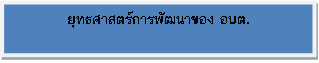 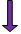 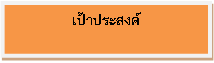 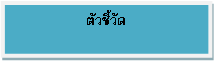 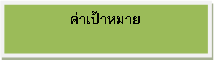 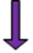 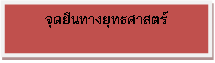 3. การวิเคราะห์เพื่อพัฒนาท้องถิ่น                3.1 การวิเคราะห์กรอบการจัดทำยุทธศาสตร์ขององค์กรปกครองส่วนท้องถิ่น                ผลการวิเคราะห์ศักยภาพเพื่อประเมินสภาพการพัฒนาในปัจจุบันและโอกาสพัฒนาในอนาคตขององค์การบริหารส่วนตำบลบ้านกาดจากการศึกษาข้อมูลสภาพทั่วไปขององค์การบริหารส่วนตำบลบ้านกาด ในภาพรวม ได้นำมากำหนดประเด็นเพื่อวิเคราะห์ศักยภาพการพัฒนาขององค์การบริหารส่วนตำบลบ้านกาด โดยอาศัยเทคนิค SWOT Analysis การวิเคราะห์จุดแข็ง (STRENGTH)  จุดอ่อน (WEAKNESS) อันเป็นปัจจัยภายในหรือสภาวะแวดล้อมภายในองค์การบริหารส่วนตำบลบ้านกาด  (Internal Factors) และการวิเคราะห์ถึงโอกาส (OPPORTUNITY) และภาวะคุกคามหรือข้อจำกัด (THREAT) อันเป็นปัจจัยภายนอกหรือสภาวะแวดล้อมภายนอก(External Factor) ซึ่งรายละเอียดเป็นไปตามตารางการวิเคราะห์ ดังนี้ตารางการวิเคราะห์ปัจจัยภายในขององค์การบริหารส่วนตำบลบ้านกาดตารางการวิเคราะห์ปัจจัยภายนอกขององค์การบริหารส่วนตำบลบ้านกาด                3.2 การประเมินสถานการณ์สภาพแวดล้อมภายนอกที่เกี่ยวข้อง               พื้นที่ตำบลบ้านกาด มีประชาชนในพื้นที่มีอาชีพหลักคือ การทำการเกษตร โดยเฉพาะการปลูกหอมหัวใหญ่ ข้าว  ข้าวโพด  ในทุกๆปี ประชาชนในพื้นที่จะประสบปัญหาทั้ง ภัยแล้ง  และอุทกภัย  ทำให้ประชาชนได้รับความเดือดร้อนเป็นอย่างมาก แต่องค์การบริหารส่วนตำบลบ้านกาด ก็สามารถให้ความช่วยเหลือได้ไม่เพียงพอกับความต้องการของประชาชน ทำให้ประชาชนไม่ได้รับความช่วยเหลือมากเท่าที่ควร เนื่องด้วยงบประมาณ และข้อจำกัดของกฎหมายหมู่ที่บ้านจำนวนประชากร  (คน)จำนวนประชากร  (คน)จำนวนประชากร  (คน)รายชื่อผู้ใหญ่บ้านหมู่ที่บ้านชายหญิงรวมรายชื่อผู้ใหญ่บ้าน1บ้านใหม่ปางเติม	315312627นายสมาน         จันทร์แดง2บ้านหัวฝาย198220418นายอินตา          กันทา3บ้านกิ่วแลป่าเป้า	188199387นายมงคล          แสนพรหม4บ้านมะกายยอน13720นายประครอง     ปัญญาทิพย์5บ้านกาด131326นายณัฐนัย        ทาวงค์6บ้านน้ำต้น549นายจักรพันธ์     คำแสน7บ้านริมวาง164166330นายวุฒิพงศ์       พิทักษ์กุลชล8บ้านอัมพาราม426นายวิรัตน์          แก้วมาเรือน9บ้านปง	371365736นายอรุณ           บุญเรืองรวมรวม1,2711,2882,559ช่วงอายุชาย (คน)หญิง (คน)อายุต่ำกว่า  18  ปี163163อายุ 18-59 ปี792824อายุมากกว่า 60 ปี294280ปัจจัยภายในจุดแข็ง(Strength)จุดอ่อน(Weakness)ด้านโครงสร้างพื้นฐาน และแหล่งน้ำ- มีเส้นทางการคมนาคมที่เชื่อมโยงถึงกันทุกหมู่บ้าน- มีลำน้ำสายสำคัญไหลผ่าน และสามารถใช้ได้ตลอดทั้งปี- ผิวการจราจรถนนบางสาย ถนนในซอยบางแห่งคับแคบบางแห่งชำรุดเสียหายไม่ได้มาตรฐาน- ลำเหมือง รายระบายน้ำยังขาดการดูแล รักษาและปรับปรุงให้อยู่ในสภาพให้ใช้การได้ดีด้านเศรษฐกิจ- เป็นแหล่งผลิตพืชทางการเกษตรที่สำคัญ คือ หอมหัวใหญ่ - ผลผลิตทางการเกษตรยังขาดการบริหารจัดการทางด้านการตลาดอย่างเป็นระบบ-  ประชาชนใหญ่ไม่มีอาชีพเสริม- ราคาพืชผลทางการเกษตรขึ้นกับกลไกทางการตลาด เกษตรกรไม่สามารถกำหนดราคาได้ด้านการศึกษา ศาสนา และวัฒนธรรม- ประชาชนส่วนใหญ่ยังคงรักษาและยึดถือวัฒนธรรม ประเพณีที่ดีงาม- ประชาชนขาดความสนใจที่จะศึกษานอกระบบโรงเรียนอย่างต่อเนื่อง, ขาดผู้มีความรู้ความเข้าใจในด้านวัฒนธรรมและประเพณีท้องถิ่นด้านสาธารณสุข- หน่วยงานภาครัฐ ให้ความสำคัญกับงานด้านสาธารณสุข- การให้ความร่วมมือของประชาชนต่อภาครัฐมีน้อยด้านสังคม- ในสังคมยังมีความเอื้อเฟื้อเผื่อแผ่ต่อกัน- ผู้ด้อยโอกาสทางสังคมขาดการส่งเสริมและสนับสนุน, ประชาชนยังไม่ให้ความสำคัญกับปัญหาสังคมและปัญหาเยาวชนเท่าที่ควรด้านทรัพยากรธรรมชาติและสิ่งแวดล้อม- ทรัพยากรธรรมชาติยังมีความสมบูรณ์, สิ่งแวดล้อมยังไม่ถูกทำลายมากนัก-  สภาพแวดล้อมในหมู่บ้านยังขาดการดูแล  รักษา-  พื้นที่บางแห่งได้รับผลกระทบด้านมลพิษที่เกิดจากฟาร์มเลี้ยงสัตว์ไม่ได้มาตรฐานปัจจัยภายในจุดแข็ง(Strength)จุดอ่อน(Weakness)ด้านการเมืองการบริหาร-การบริหารงานขององค์กรโปร่งใส  สามารถให้ประชาชนตรวจสอบการทำงานได้- ประชาชนขาดความรู้ความเข้าใจด้านการเมืองการบริหาร จึงไม่ค่อยให้ความร่วมมือเท่าที่ควร- องค์การบริหารส่วนตำบลขาดเครื่องมือ เครื่องใช้ และบุคลากร ปัจจัยภายนอกโอกาส(Opportunity)ข้อจำกัด(Threat)1. ด้านการเมือง-  มีการส่งเสริมให้ประชาชนเข้ามามีส่วนร่วมในด้านการเมือง  เช่น  การตรวจสอบการทำงานภาครัฐ   การเสนอความคิดเห็นการเข้าชื่อ  เสนอชื่อ   ฯลฯ- ระบบการเมืองการปกครองของประเทศในปัจจุบันยังขาดเสถียรภาพ ที่แน่นอนและชัดเจน -  ประชาชนเกิดการแตกแยกด้านความคิดทางด้านการเมืองทำให้ประชาชนขาดความสามัคคี2.  ด้านสังคม- ทุกภาคส่วนทั้งภาครัฐและเอกชนได้เข้ามามีช่วยเหลือและให้ความร่วมมือในการดูแลรักษาความสงบเรียบร้อยของบ้านเมือง- สังคมในปัจจุบันขาดความรักความสามัคคี ความสมานฉันท์คนในชาติ- สังคมในปัจจุบันส่วนใหญ่เป็นครอบครัวเดี่ยว พ่อแม่ทำงานทำให้ไม่มีเวลาดูแลอบรม บุตรหลาน  - ในปัจจุบันผู้สูงอายุเพิ่มมากขึ้นเป็นจำนวนมาก ไม่มีรายได้  วัยทำงานลดลง3. ด้านเศรษฐกิจ- หัวหอมใหญ่ เป็นพืชเศรษฐกิจหลักที่สำคัญและสร้างรายได้ให้กับเกษตรกรเป็นอย่างมาก มีโอกาสสูงที่จะขยายตลาดไปยังแหล่งอื่น ๆ-มีการขยายพื้นที่ปลูกหอมหัวใหญ่ในหลายอำเภอ ทำให้มีคู่แข่งทางการค้ามากขึ้น-  น้ำมันราคาแพงมีผลกระทบต่อรายจ่ายที่สูงขึ้นทำให้การจัดเก็บภาษียากยิ่งขึ้น- ค่าครองชีพในปัจจุบันสูง  ประชาชนรายได้ไม่เพียงพอกับค่าใช้จ่าย4. ด้านระเบียบกฎหมาย-  กรมส่งเสริมการปกครองท้องถิ่นมีการแก้ไขระเบียบกฎหมายด้านการ เงินการบัญชีทำให้เกิดความคล่องตัวกระชับทำให้การปฏิบัติง่ายขึ้น- ได้รับการถ่ายโอนภารกิจเพิ่มมากขึ้น- มีการเปลี่ยนแปลงระเบียบกฎหมายบางฉบับ  ทำให้เกิดความไม่เข้าใจและสับสน- กฎหมายบางฉบับไม่มีการปรับปรุงให้เข้าสภาพแวดล้อมในปัจจุบันปัจจัยภายนอกโอกาส(Opportunity)ข้อจำกัด(Threat)5.  ด้านเทคโนโลยี- กรมส่งเสริมการปกครองส่วนท้อง ถิ่นส่งเสริมให้นำเทคโนโลยีมาใช้ในการทำงาน-  ความเจริญทางด้านเทคโนโลยีเป็น ไปอย่างรวดเร็วทำให้ผู้ปฏิบัติตามไม่ทัน6. นโยบายรัฐบาล- รัฐบาลสนับสนุนการกระจายอำนาจสู่ท้องถิ่น และความเป็นอิสระขององค์กรปกครองส่วนท้องถิ่น-